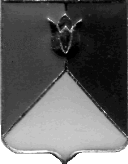 РОССИЙСКАЯ ФЕДЕРАЦИЯ  АДМИНИСТРАЦИЯ КУНАШАКСКОГО МУНИЦИПАЛЬНОГО РАЙОНАЧЕЛЯБИНСКОЙ  ОБЛАСТИПОСТАНОВЛЕНИЕот 24.11.2016г. № 1461          В соответствии с Федеральным законом  от 06.10.2003 г. № 131-ФЗ «Об общих принципах организации местного самоуправления в Российской Федерации» П О С Т А Н О В Л Я Ю:1.Внести следующие изменения в постановление администрации Кунашакского муниципального района от  17.12.2014г. № 2148 «Об утверждении муниципальной программы «Энергосбережение на территории Кунашакского муниципального района Челябинской области на 2015-2017 годы» (далее по тексту – Постановление):в  приложении N5 муниципальной программы Постановления раздел «Финансирование за счет средств местного бюджета на 2017 год» изложить в новой редакции (прилагается). 3.Отделу аналитики и информационных технологий администрации района (В.Р. Ватутин) опубликовать настоящее постановление на официальном  сайте администрации Кунашакского муниципального района.4.Организацию исполнения настоящего постановления возложить на Первого заместителя Главы муниципального района Р.Г. ГалееваГлава района                                                                                                 С.Н. АминовМуниципальная программа «Энергосбережение на территории Кунашакского муниципального района 
Челябинской области на 2015-2017 годы»  2017г.Муниципальная программа «Энергосбережение на территории Кунашакского муниципального района Челябинской области на 2015-2017 годы» Паспорт целевой ПрограммыСодержание проблемы     В настоящее время экономика и бюджетная сфера Кунашакского муниципального района характеризуется повышенной энергоемкостью по сравнению со средними показателями Российской Федерации.     Суммарное потребление электрической и тепловой энергии в бюджетной сфере на территории муниципального образования в топливном эквиваленте составило в 2009 году более 7866 т у.т. Потребление ТЭР без проведения программных мероприятий составит 31466 тонн условного топлива.     Необходимость кардинально повысить эффективность потребления энергии как фактора, определяющего конкурентоспособность страны и ее регионов, была названа в числе основных задач социально-экономического развития страны в послании Президента Российской Федерации Федеральному Собранию от 10 мая 2006 года.     Решения, принятые Правительством Российской Федерации в развитие этого положения изменили направление динамики роста внутренних цен на энергоносители, создав экономические условия для интенсификации работы по энергосбережению.     В соответствии с этими решениями, к 2017 году цены на газ должны будут обеспечивать достижение равной доходности от продажи газа на внутреннем рынке и его экспорта с последующей либерализацией и ценовым дерегулированием внутреннего рынка газа.     Одновременно к 01 января 2017 года будет происходить поэтапное увеличение доли электроэнергии, реализуемой по нерегулируемым государством ценам, до уровня 100 процентов. Средняя цена на электрическую энергию для потребителей области по сравнению с 2009 годом вырастет к 2017 году в 1,5 раза.     Динамика изменения цен на жидкое и твердое топливо (мазут, дизельное топливо, уголь) следует за изменением мировых цен на нефть и не регулируется со стороны государства. Невозможность создания значительных запасов жидкого топлива в период благоприятной внутригодовой конъюнктуры приводит к ухудшению условий деятельности энергоснабжающих организаций и увеличению их затрат. В рассматриваемый период данная проблема остается и, с учетом роста цен на газ, будет обостряться.     В условиях обозначенных темпов роста цен на газ, электроэнергию и другие виды топлива стоимость тепловой энергии, производимой энергоснабжающими организациями, в период до 2014 года выросло от 12 до 25 процентов в год. Близкие значения дает прогноз темпов роста стоимости услуг по водоснабжению и водоотведению.     В результате до 2017 года стоимость основных для Кунашакского муниципального района топливно-энергетических и коммунальных ресурсов будет стремительно расти темпами, в 2-3 раза превышающими инфляцию. Такое увеличение стоимости энергоносителей в условиях стабилизирующейся экономики является беспрецедентным.     Затраты организаций муниципальной бюджетной сферы на оплату основных топливно-энергетических и коммунальных ресурсов к 2017 году вырастут по сравнению с 2009 годом в 1,5 раза.     В этих условиях одной из основных угроз социально-экономическому развитию Кунашакского муниципального района становится снижение конкурентоспособности предприятий, отраслей экономики муниципального образования, эффективности муниципального управления, вызванное ростом затрат на оплату топливно-энергетических и коммунальных ресурсов, опережающих темпы экономического развития.
     С учетом указанных обстоятельств, проблема заключается в том, что при существующем уровне энергоемкости экономики и социальной сферы муниципального образования предстоящие изменения стоимости топливно-энергетических и коммунальных ресурсов приведут к следующим негативным последствиям:     - росту затрат предприятий, расположенных на территории муниципального образования, на оплату топливно-энергетических и коммунальных ресурсов, приводящему к снижению конкурентоспособности и рентабельности их деятельности;     - росту стоимости жилищно-коммунальных услуг при ограниченных возможностях населения самостоятельно регулировать объем их потребления и снижению качества жизни населения;     - снижению эффективности бюджетных расходов, вызванному ростом доли затрат на оплату коммунальных услуг в общих затратах на муниципальное управление;     - опережающему росту затрат на оплату коммунальных ресурсов в расходах на содержание муниципальных бюджетных организаций здравоохранения, образования, культуры и т.п., и вызванному этим снижению эффективности оказания услуг.     Высокая энергоемкость предприятий в этих условиях может стать причиной снижения темпов роста экономики муниципального образования и налоговых поступлений в бюджеты всех уровней.     Для решения проблемы необходимо осуществление комплекса мер по интенсификации энергосбережения, которые заключаются в разработке, принятии и реализации срочных согласованных действий по повышению энергетической эффективности при производстве, передаче и потреблении энергии и ресурсов других видов на территории муниципального образования и прежде всего в органах местного самоуправления, муниципальных учреждениях, муниципальных унитарных предприятиях.     Срок реализации таких мероприятий определяется, прежде всего, сроками либерализации рынков первичных энергоресурсов (до 2017 года), после чего по прогнозу органов государственной власти цены на энергоносители в Челябинской области фактически сравняются с мировыми ценами.     Структура потребителей основных видов топливно-энергетических ресурсов (ТЭР) на территории Кунашакского муниципального района выглядит следующим образом:      Программа охватывает около 90 процентов потребления топливно-энергетических ресурсов, в том числе по трем основным группам потребителей: население и жилищный фонд, коммунальное хозяйство и социальная сфера.     При сохранении существующего положения показатели эффективности использования энергии и других видов ресурсов в экономике, социальной сфере и в домохозяйствах на территории муниципального образования будут значительно отставать от сопоставимых показателей развитых стран, следовательно, затраты на оплату энергии в несколько раз превысят аналогичные затраты в экономике развитых стран и регионов. Основным инструментом управления энергосбережением является программно-целевой метод, предусматривающий разработку, принятие и исполнение областных, муниципальных и межмуниципальных целевых программ энергосбережения, а также иных целевых программ.
     В соответствии с методикой расчета субсидий местным бюджетам на реализацию энергосберегающих мероприятий действуют следующие условия получения органами местного самоуправления финансирования из областного бюджета это подача органами местного самоуправления муниципальных образований Челябинской области в срок до 1 февраля очередного финансового года в Минстрой Челябинской области заявки и прилагаемых к ней следующих документов: пояснительной записки с технико-экономическим обоснованием и показателями повышения энергетической эффективности функционирования объекта после реализации энергосберегающих мероприятий, с обоснованием потребности в получении субсидий;      проектно-сметной документации на реализацию энергосберегающих мероприятий на объектах муниципальной собственности, имеющих положительное заключение государственной экспертизы в соответствии с законодательством Российской Федерации;      копии муниципального правового акта об утверждении муниципальной целевой программы повышения энергетической эффективности экономики и сокращения энергетических издержек в бюджетном секторе;      выписки из решения о бюджете, подтверждающей наличие средств местного бюджета на реализацию муниципальной программы в текущем финансовом году.     Таким образом, принятие Программы энергосбережения, направленной на выполнение указанных мероприятий, является необходимым условием предоставления финансирования из областного бюджета.     В предстоящий период на территории Кунашакского муниципального района должны быть выполнены установленные в Федеральном законе от 23.11.2009 г. № 261-ФЗ "Об энергосбережении и о повышении энергетической эффективности  и о внесении изменений в отдельные законодательные акты Российской Федерации" требования в части управления процессом энергосбережения, в том числе    - применение энергосберегающих технологий при проектировании, строительстве, реконструкции и капитальном ремонте объектов капитального строительства;     - проведение энергетических обследований;
     - учет энергетических ресурсов;
     - ведение энергетических паспортов;
     - ведение топливно-энергетических балансов;
     - нормирование потребления энергетических ресурсов.
  Необходимость решения проблемы энергосбережения программно-целевым методом обусловлена следующими причинами:
     1. Невозможностью комплексного решения проблемы в требуемые сроки за счет использования действующего рыночного механизма;
     2. Комплексным характером проблемы и необходимостью координации действий по ее решению.   Повышение эффективности использования энергии и других видов ресурсов требует координации действий поставщиков и потребителей ресурсов, выработки общей технической политики, согласования договорных условий, сохранения баланса и устойчивости работы технических систем и т.п. Интересы участников рыночных отношений при этом не совпадают, а часто прямо противоположны, что требует участия в процессе третьей стороны в лице органов государственной власти и органов местного самоуправления, имеющих полномочия в сфере регулирования электроэнергетики и коммунальных услуг.     В силу преимущественно монопольного характера рынка энергии и других коммунальных ресурсов без участия органов государственной власти и органов местного самоуправления баланс в отношениях поставщиков и потребителей ресурсов будет смещен в пользу поставщиков.     Отдельной проблемой является снижение издержек на получение информации, сравнение эффективности различных энергосберегающих мероприятий и выбор из них наиболее оптимальных для применения.     3. Недостатком средств местного бюджета для финансирования всего комплекса мероприятий по энергосбережению и необходимостью координации действий и ресурсов органов местного самоуправления с мероприятиями   областной целевой программой повышения энергетической  эффективности экономики Челябинской области и сокращения энергетических издержек в бюджетном секторе на 2010-2020 годы     4. Необходимостью обеспечить выполнение задач социально-экономического развития, поставленных на федеральном, региональном и местном уровне.      Принятая на федеральном уровне Энергетическая стратегия является основным документом, определяющим задачи долгосрочного социально-экономического развития в энергетической сфере, и прямо указывает, что мероприятия по энергосбережению и эффективному использованию энергии должны стать обязательной частью региональных программ социально-экономического развития регионов.     Стратегия социально-экономического развития Челябинской области до 2020 года определила внедрение энергосберегающих технологий среди главных ориентиров в реализации стратегического выбора области.     5. Необходимостью повышения эффективности расходования бюджетных средств и снижения рисков развития муниципального образования.     Прогноз стоимости коммунальных услуг, составленный для муниципальной бюджетной сферы до 2017 года, показывает, что затраты на оплату основных топливно-энергетических и коммунальных ресурсов составят по основным социальным учреждениям образования, здравоохранения, культуры и спорта более 74, 603 млн. рублей в год (в 2009 году – 59,683  млн. рублей). В этом случае произойдет деформация структуры расходов бюджетных организаций с резким ростом доли расходов на коммунальные услуги в общих расходах на оказание бюджетных услуг и муниципальное управление Кунашакского муниципального района.   В предстоящий период решение этих вопросов без применения программно-целевого метода не представляется возможным.
     Комплекс мероприятий по управлению энергосбережением, необходимо реализовать в полном объеме в сжатые сроки: в течение 2015-2017 годов, и принять по итогам этой работы долгосрочную муниципальную целевую программу.      Основные риски, связанные с реализацией Программы, определяются следующими факторами:     - ограниченностью источников финансирования программных мероприятий и неразвитостью механизмов привлечения средств на финансирование энергосберегающих мероприятий;      - неопределенностью конъюнктуры и неразвитостью институтов рынка энергосбережения;      - незавершенностью реформирования энергетики и предстоящими изменениями в управлении отраслью на федеральном уровне;     - дерегулированием рынков энергоносителей;     В настоящее время создание условий для повышения эффективности использования энергии и других видов ресурсов становится одной из приоритетных задач социально-экономического развития Кунашакского муниципального района.2. Цели и задачи Программы 2.1. Цели Программы     Основными целями Программы являются повышение энергетической эффективности при производстве, передаче и потреблении энергетических ресурсов в Кунашакском муниципальном районе Челябинской области за счет снижения к 2017 году удельных показателей энергоемкости и энергопотребления предприятий и организаций на 24 процента, создание условий для перевода экономики и бюджетной сферы муниципального образования на энергосберегающий путь развития.     2.2. Задачи Программы     Для достижения поставленных целей в ходе реализации Программы Администрации Кунашакского муниципального района необходимо решить следующие задачи:     2.2.1. Проведение комплекса организационно-правовых мероприятий по управлению энергосбережением, в том числе создание системы показателей, характеризующих энергетическую эффективность при производстве, передаче и потреблении энергетических ресурсов, их мониторинга, а также сбора и анализа информации об энергоемкости экономики территории.     Для этого в предстоящий период необходимо:     - принятие среднесрочных (на 3 года) планов по повышению показателей энергетической эффективности при производстве, передаче и потреблении топливно-энергетических ресурсов на предприятиях и в организациях на территории Кунашакского муниципального района;     - создание муниципальной нормативной базы и методического обеспечения энергосбережения, в том числе:     разработка и принятие системы муниципальных нормативных правовых актов, стимулирующих энергосбережение;     разработка и внедрение типовых форм договоров на поставку топливно-энергетических и коммунальных ресурсов, направленных на стимулирование энергосбережения;     создание системы нормативно-методического обеспечения эффективного использования энергии и ресурсов, включая разработку норм освещения, стимулирующих применение энергосберегающих осветительных установок и решений;     - подготовка кадров в области энергосбережения, в том числе:     включение в программы по повышению квалификации муниципальных служащих учебных курсов по основам эффективного использования энергетических ресурсов;     проведение систематических мероприятий по информационному обеспечению и пропаганде энергосбережения в средних общеобразовательных учебных заведений;     - внедрение элементов системы энергетического менеджмента на предприятиях, подведомственных Управлению по ЖКХ, строительству и энергообеспечению администрации Кунашакского муниципального района и в муниципальных учреждениях;     - участие в научно-практических конференциях и семинарах по энергосбережению;      - разработка и внедрение форм наблюдения за показателями, характеризующими эффективность использования основных видов энергетических ресурсов и энергоемкости экономики территории.     2.2.2. Расширение практики применения энергосберегающих технологий при модернизации, реконструкции и капитальном ремонте основных фондов.     Для решения данной задачи необходимо при согласовании проектов строительства, реконструкции, капитального ремонта, а также при приемке объектов капитального строительства ввести в практику применение требований по ресурсоэнергосбережению, соответствующих или превышающих требования федеральных нормативных актов, и обеспечить их соблюдение.     2.2.3. Проведение энергоаудита, энергетических обследований, ведение энергетических паспортов.     Для выполнения данной задачи необходимо организовать работу по:     - проведению энергетических обследований, составлению энергетических паспортов во всех органах местного самоуправления, муниципальных учреждениях, муниципальных унитарных предприятиях;     - проведению энергосберегающих мероприятий (проведение энергетических обследований, составление энергетических паспортов, обеспечение приборами учета коммунальных ресурсов, устройствами регулирования потребления тепловой энергии, утепление фасадов) при капитальном ремонте многоквартирных жилых домов, осуществляемом с участием бюджетных средств, в том числе с использованием средств выделяемых в соответствии с Федеральным законом №261-ФЗ.     2.2.4. Обеспечение учета всего объема потребляемых энергетических ресурсов.     Для этого необходимо оснастить приборами учета коммунальных ресурсов и устройствами регулирования потребления тепловой энергии все органы местного самоуправления, муниципальные учреждения и перейти на расчеты между организациями муниципальной бюджетной сферы и поставщиками коммунальных ресурсов только по показаниям приборов учета.     2.2.5. Организация ведения топливно-энергетических балансов.     Для выполнения этой задачи необходимо обеспечить ведение топливно-энергетических балансов органами местного самоуправления, муниципальными учреждениями, ОАО, ООО, а также организациями, получающими поддержку из бюджета.     2.2.6. Нормирование и установление обоснованных лимитов потребления энергетических ресурсов.     Для выполнения данной задачи необходимо:     - разработать методику нормирования и установления обоснованных нормативов и лимитов энергопотребления в органах местного самоуправления, муниципальных учреждениях;     - учитывать показатели энергоэффективности серийно производимых машин, приборов и оборудования, при закупках для муниципальных нужд.     Поставленная цель и решаемые в рамках Программы задачи направлены на повышение эффективности использования энергетических ресурсов при их потреблении.      Достижение поставленной цели не решает в полной мере проблему высокой энергоемкости бюджетной сферы и экономики муниципального образования, но позволяет выполнить первый этап решения данной проблемы: создать к 2012 году условия для перевода экономики и бюджетной сферы муниципального образования на энергосберегающий путь развития и значительно снизить негативные последствия роста тарифов на основные виды топливно-энергетических ресурсов.3. Сроки реализации Программы     Программа рассчитана на 2015-2017 годы.     В связи с требованиями бюджетного законодательства, сезонным характером проводимых мероприятий по энергосбережению Программа реализуется в 2 этапа.4. Оценка социально-экономической эффективности реализации Программы и ожидаемые конечные результаты реализации Программы     В ходе реализации Программы планируется достичь следующих результатов:     - наличия в органах местного самоуправления, муниципальных учреждениях, предприятий, подведомственных Управлению по ЖКХ, строительству и энергообеспечению:     энергетических паспортов;     топливно-энергетических балансов;     актов энергетических обследований;     установленных нормативов и лимитов энергопотребления на уровне 95 процентов от общего количества организаций;     Реализация программных мероприятий даст дополнительные эффекты в виде:     - формирования действующего механизма управления потреблением топливно-энергетических ресурсов муниципальными бюджетными организациями всех уровней и сокращение бюджетных затрат на оплату коммунальных ресурсов;     - снижения затрат на энергопотребление организаций бюджетной сферы, населения и предприятий муниципального образования в результате реализации энергосберегающих мероприятий;     - подготовки специалистов по внедрению и эксплуатации энергосберегающих систем и энергоэффективного оборудования;     - создания условий для принятия долгосрочных программ энергосбережения, разработки и ведения топливно-энергетического баланса муниципального образования;     - создание условий для развития рынка товаров и услуг в сфере энергосбережения;     - внедрения в строительство современных энергоэффективных решений на стадии проектирования; применения энергоэффективных строительных материалов, технологий и конструкций, системы экспертизы энергосбережения;     - увеличения доли местных и возобновляемых энергоресурсов в топливно-энергетическом балансе муниципального образования.     Повышение эффективности использования энергоресурсов, развитие всех отраслей экономики по энергосберегающему пути будет происходить в том случае, если в каждой организации и каждом домохозяйстве будут проводиться мероприятия по энергосбережению.      Для исключения негативных последствий реализации таких мероприятий все организационные, правовые и технические решения в этом направлении должны обеспечивать комфортные условия жизнедеятельности человека, повышение качества и уровня жизни населения, развитие экономики и социальной сферы на территории муниципального образования.     Для оценки эффективности реализации программы необходимо соотнести степень достижения основных целевых показателей Программы с уровнем ее финансирования с начала реализации.     Показатель эффективности рассчитывается по формуле:Xi тек - Xi начальн
Ki ------------------------------
Xi план - Xi начальн
R = ------------------------------------------ х 100%Fтек / FпланГде Xi начальное - значение i-го целевого показателя на начало реализации программы
Xi плановое - плановое значение показателя 
Xi текущее - текущее значение показателя 
F план - плановая сумма финансирования по программе
F тек - сумма финансирования на текущую дату
Ki - весовой коэффициент параметра
При расчете эффективности реализации Программы используются следующие основные целевые показатели и их весовые коэффициенты:     При значении показателя R =100% эффективность реализации программы с точки зрения достижения основных целевых показателей с учетом ее финансирования признается высокой. 5. Механизм реализации и порядок контроля за ходом реализации Программы      Реализация Программы обеспечивается за счет проведения программных мероприятий на следующих уровнях:     - предприятия и организации;     - органы местного самоуправления.     При реализации программных мероприятий на предприятии (в организации) руководитель, с учетом содержащихся в настоящем разделе рекомендаций и специфики деятельности предприятия (организации), организует работу по управлению энергосбережением, определяет основные направления, плановые показатели деятельности в этой сфере и несет ответственность за эффективность использования энергии и ресурсов на предприятии (в организации).     Обязанности по выполнению энергосберегающих мероприятий, учету, контролю за их реализацией и результатами в органах местного самоуправления, муниципальных учреждениях, ОАО, ООО должны быть установлены в должностных регламентах (инструкциях, трудовых контрактах) в течение трех месяцев с момента начала реализации Программы. Ответственность за невыполнение указанных функций устанавливается приказом руководителя или решением вышестоящего органа управления.     Муниципальные заказчики определяют по согласованию с координатором Программы основные направления и плановые показатели деятельности по управлению энергосбережением, обеспечивают мотивацию и контроль достижения установленных отраслевых показателей энергоэффективности, а также несут ответственность за достижение утвержденных показателей и индикаторов, позволяющих оценить ход реализации Программы в отрасли.     В отношении муниципальных организаций: бюджетных учреждений, муниципальных предприятий, а также органов местного самоуправления, - управление Программой осуществляется в основном административными (организационно-распорядительными) методами в сочетании с использованием экономических стимулов и мер морального поощрения персонала.     Финансирование программных мероприятий осуществляется непосредственно муниципальными заказчиками из средств, предусмотренных на реализацию программных мероприятий по энергосбережению.     Порядок финансирования программных мероприятий устанавливается Администрацией Кунашакского муниципального района.     Отбор исполнителей для выполнения работ по реализации программных мероприятий производится муниципальными заказчиками Программы в установленном для размещения муниципальных заказов порядке.     Управление со стороны органов местного самоуправления за реализацией программных мероприятий в коммерческом секторе экономики, а также в некоммерческих организациях и домохозяйствах, осуществляется через применение экономических стимулов, в том числе координацию и укрупнение спроса, а также снижение издержек на получение информации и доступа к эффективным энергосберегающим технологиям.     При подготовке и согласовании муниципальных программ социально-экономического развития отрасли вопросы управления энергосбережением должны быть выделены в отдельный раздел.        Размещение заказов на поставки товаров, выполнение работ, оказание услуг для муниципальных нужд производится с обязательным учетом требований действующего законодательства и принятых органами государственной власти и местного самоуправления рекомендаций по обеспечению энергосберегающих характеристик закупаемой продукции.     Муниципальные заказчики Программы ежеквартально, до 30 числа месяца, следующего за отчетным кварталом, рассматривают ход реализации программных мероприятий.     Периодичность рассмотрения вопросов о выполнении программных мероприятий в муниципальных учреждениях - один раз в квартал. По итогам работы в срок до 30 числа месяца, следующего за отчетным кварталом, координатору Программы направляется отчет установленной формы.
     Сроки и форму учета мероприятий и контроля за выполнением утвержденных показателей и индикаторов, позволяющих оценить ход реализации Программы в коммерческом секторе экономики, муниципальных и некоммерческих организациях отрасли, устанавливает координатор Программы.      Функции по управлению энергосберегающими мероприятиями в отрасли должны быть установлены локальным правовым актом органа местного самоуправления в течение трех месяцев с момента начала реализации Программы.      Муниципальные заказчики Программы в сроки, установленные Администрацией Кунашакского муниципального района, направляют координатору Программы:     - информацию о реализации программных мероприятий по формам, установленным координатором Программы;     - ежегодные доклады о ходе реализации программных мероприятий и эффективности использования финансовых средств.      Ежегодные доклады должны содержать:     - сведения о результатах реализации программных мероприятий в отрасли за отчетный год;     - данные о целевом использовании и объемах средств, привлеченных из бюджетов всех уровней и внебюджетных источников;
     - сведения о соответствии фактических показателей реализации Программы (подпрограммы) утвержденным показателям;     - информацию о ходе и полноте выполнения программных мероприятий;     - сведения о наличии, объемах и состоянии незавершенных мероприятий, в том числе по реконструкции и строительству объектов, включенных в Программу;     - сведения о результативности научно-исследовательских и опытно-конструкторских работ (далее - НИОКР), внедрении и эффективности инновационных проектов в сфере энергосбережения;     - оценку эффективности результатов реализации Программы;     - оценку влияния фактических результатов реализации программных мероприятий на социальную сферу и экономику муниципального образования.     Администрация Кунашакского муниципального района  ежеквартально на своих заседаниях рассматривает вопрос о состоянии энергосбережения в отраслях социальной сферы и экономики муниципального образования.     С учетом положений Программы координатор Программы:     - обеспечивает реализацию программных мероприятий и координирует деятельность муниципальных заказчиков, участвующих в Программе;     - производит в установленном порядке отбор исполнителей программных мероприятий, по которым координатор является муниципальным заказчиком, и финансирует в установленном порядке их проведение;     - осуществляет мониторинг хода реализации Программы, в том числе сбор и анализ статистической и иной информации об эффективности использования энергетических ресурсов, организации независимой оценки показателей результативности и эффективности программных мероприятий, их соответствии целевым индикаторам и показателям;     - согласовывает отраслевые бюджетные заявки и составляет сводную заявку на финансирование программных мероприятий из местного бюджета;     - готовит заключения о результатах работы по энергосбережению в отраслях социальной сферы, экономики и жилищном фонде при рассмотрении этих вопросов на заседании Главы Кунашакского муниципального района;     - контролирует совместно с муниципальными заказчиками Программы выполнение в установленные сроки программных мероприятий, эффективность и целевое использование выделенных на реализацию Программы бюджетных средств, а также своевременный возврат бюджетных ссуд и кредитов;     - планирует совместно с другими муниципальными заказчиками Программы программные мероприятия на очередной финансовый год, готовит предложения по корректировке Программы и в установленном порядке представляет их на утверждение в Администрацию Кунашакского муниципального района;     - готовит и (или) согласовывает проекты нормативных правовых актов по вопросам энергосбережения;     - выполняет иные функции по управлению программными мероприятиями в соответствии с действующим законодательством и Программой.     Координатор Программы на основании информации муниципальных заказчиков представляет Администрации Кунашакского муниципального района и в уполномоченный Правительством Челябинской области орган исполнительной власти области ежегодный доклад о ходе реализации Программы за отчетный год.     Доклад должен включать в себя информацию о результатах выполнения Программы и подпрограмм за истекший год и за весь период, в том числе достижение целей, показателей и индикаторов, позволяющих оценить ход реализации Программы.     Администрация Кунашакского муниципального района ежегодно, до 01 июня года, следующего за отчетным, на основании представленного координатором Программы доклада рассматривает итоги выполнения Программы за прошедший год и принимает постановление по данному вопросу.     Координатор Программы ежегодно, до 01 марта текущего года уточняет с муниципальными заказчиками и участниками Программы перечень и сроки выполнения программных мероприятий, объемы и источники финансирования на следующий год и представляет в установленном порядке эти сведения в соответствующий государственный орган исполнительной власти области.     Контроль за ходом выполнения программных мероприятий производится координатором Программы по указанным в паспорте Программы показателям и индикаторам, позволяющим оценить ход ее реализации.     Контроль за целевым расходованием бюджетных средств на реализацию программных мероприятий в установленном порядке осуществляют контролирующие органы.     В целях стимулирования выполнения программных мероприятий предусматривается осуществление комплекса мер, включающих систему ценообразования, льгот, дотаций, а также использования высвобождаемых энергетических ресурсов, проведение эффективной тарифной, налоговой, бюджетной и кредитной политики.     Предусмотренные Программой финансово-экономические механизмы и механизмы стимулирования распространяются на лиц, являющихся исполнителями программных мероприятий.     Финансирование энергосберегающих мероприятий за счет средств местного бюджета осуществляется в соответствии с решением Главы Кунашакского муниципального района о бюджете на соответствующий финансовый год.     Объем и структура бюджетного финансирования Программы согласовываются с муниципальным заказчиком Программы и подлежат ежегодному уточнению в соответствии с возможностями бюджета и с учетом фактического выполнения программных мероприятий.6. Перечень мероприятий     Мероприятия по энергосбережению, представлены в табл. № 1 (Приложение к программе № 1) и разработаны в следующих направлениях:6.2.1. Разделы программ:1.Энергоэффективность в коммунальном хозяйстве.2.Энергоэффективность в социальной сфере.3.Основные направления повышения энергоэффективности в жилищном фонде4.Ожидаемые результаты.5.Целевые показатели6.Технико-экономическое обоснование  «Энергоэффективность в коммунальном хозяйстве»     В состав организаций коммунального комплекса (далее - ОКК) входят: МУП «КунашакСервис», занимающееся производством, передачей и сбытом тепловой энергии, водоснабжением и водоотведением; ООО «Стрела» занимающееся производством, передачей и сбытом тепловой энергии, водоснабжением и водоотведением, ООО «Челябоблкоммунэнерго» занимающееся производством, передачей и сбытом тепловой энергии, ООО ГК «Уральская энергия» занимающееся производством, передачей и сбытом тепловой энергии.     Коммунальный комплекс является важнейшей инфраструктурной отраслью муниципального образования, определяющей показатели и условия энергообеспечения его экономики, социальной сферы и населения.     Основной проблемой для ОКК в предстоящий период станет рост неопределенности и рисков, приводящий к снижению их финансовой устойчивости, надежности обеспечения коммунальными услугами, электрической и тепловой энергией потребителей и ухудшению качества предоставляемых услуг.     Для снижения рисков необходимо решить следующие основные задачи:     - сократить непроизводительный расход энергоресурсов за счет внедрения системы перспективных технических регламентов, отраслевых стандартов и норм расхода энергоресурсов;     - провести техническое перевооружение и модернизацию производства с целью повышения его энергетической эффективности и сокращения сверхнормативных потерь энергоресурсов при производстве, передаче и распределении ТЭР;    - применение улучшенных трубных сталей и неметаллических трубопроводов;     - повысить эффективность функционирования энергоснабжающего предприятия и реализации программ снижения потерь и издержек, включающих в себя работы по следующим направлениям:     сокращение расходов на топливообеспечение;     снижение потерь энергии;     повышение эффективности проведения ремонтных работ;     оптимизация численности персонала и оплаты труда;     упорядочение использования сырья и материалов, запасов товарно-материальных ценностей;     внедрение установок, обеспечивающих комбинированное производство энергии;     - оснастить предприятия современными техническими средствами учета и регулирования расхода энергоресурсов, в том числе автоматизированной системой коммерческого учета электроэнергии и автоматизированной системой контроля и учета расхода газа, развивать инновационную деятельность по созданию и внедрению энергосберегающего оборудования, техники и технологий на предприятиях комплекса и у потребителей энергоресурсов;     - организовать долгосрочное планирование деятельности по повышению эффективности использования ТЭР и участие в работах по повышению энергоэффективности у потребителей электрической и тепловой энергии;     «Энергоэффективность в социальной сфере»     В социальной сфере Кунашакского муниципального района действует 85 муниципальных учреждений образования, здравоохранения, культуры, физкультуры и спорта (далее - организации бюджетной сферы).     Ежегодный расход тепловой энергии – 31,6 тыс. Гкал, Электропотребление 8,064 млн кВт.ч  Изменение удельного веса расходов на оплату коммунальных услуг в общих расходах организаций бюджетной сферы в предстоящий период характеризуется следующими показателями:      Основные задачи, которые необходимо решить для достижения поставленной цели: обеспечить проведение энергетических обследований, ведение энергетических паспортов  в бюджетных организациях;установить и обеспечить соблюдение нормативов затрат топлива и энергии, а также лимитов потребления энергетических ресурсов для органов местного самоуправления, муниципальных учреждений на уровне, не выше соответствующих показателей для государственных организаций области;
     обеспечить приборами учета коммунальных ресурсов и устройствами регулирования потребления тепловой энергии основные энергопотребляющие объекты муниципальной бюджетной сферы и перейти на расчеты между муниципальными организациями и поставщиками коммунальных ресурсов исходя из показаний приборов учета;     формировать систему муниципальных нормативных правовых актов, стимулирующих энергосбережение;     «Основные направления повышения энергоэффективности в жилищном фонде»      Общая площадь жилищного фонда Кунашакского муниципального района составляет более 682,2 тыс. кв. метров, в том числе  в муниципальной собственности 131,2 тыс. кв.м.     Мероприятия по повышению эффективности использования энергии в жилищном фонде предполагается осуществлять по следующим направлениям:     - повышение эффективности использования энергии в жилищном фонде;     - проведение энергосберегающих мероприятий (проведение энергетических обследований, составление энергетических паспортов, обеспечение приборами учета коммунальных ресурсов и устройствами регулирования потребления тепловой энергии) при капитальном ремонте многоквартирных жилых домов, осуществляемом полностью или частично за счет средств из областного бюджета.     Основной задачей в жилищном фонде является реализация комплекса мер, направленных на приведение показателей энергоемкости к современным требованиям, поэтапной реализации проектов высокой энергетической эффективности на объектах муниципальной собственности.      В результате реализации проектов высокой энергетической эффективности в муниципальном жилищном фонде темп роста стоимости жилищно-коммунальных услуг для граждан, проживающих в многоквартирных жилых домах, в которых были проведены энергосберегающие мероприятия, не должен превысить индекса потребительских цен за соответствующий период.     Для создания условий выполнения энергосберегающих мероприятий  в муниципальном жилищном фонде необходимо:     принять меры по приватизации муниципального жилищного фонда, в том числе за счет увеличения платы за наем;     активизировать работу по реформированию отношений в сфере управления жилищным фондом, передаче на конкурсной основе функций управления многоквартирными домами управляющим компаниям с обязательным включением энергосберегающих мероприятий в условия договоров управления;     обеспечить в рамках муниципального заказа применение современных энергосберегающих технологий при проектировании, строительстве, реконструкции и капитальном ремонте объектов муниципального жилищного фонда;     сформировать систему муниципальных нормативных правовых актов, стимулирующих энергосбережение в жилищном фонде, в том числе при установлении нормативов потребления коммунальных ресурсов;     создать условия для обеспечения жилищного фонда муниципального образования приборами учета коммунальных ресурсов и устройствами регулирования потребления тепловой энергии, перехода на расчеты между населением и поставщиками коммунальных ресурсов исходя из показаний приборов учета;     обеспечить доступ населения муниципального образования к информации по энергосбережению.     Для реализации комплекса энергоресурсосберегающих мероприятий в жилищном фонде муниципального образования, необходимо организовать работу по:     - внедрению энергосберегающих светильников, в т.ч. на базе светодиодов;     - регулировке систем отопления, холодного и горячего водоснабжения;     - автоматизации работы электроплит;     - оптимизации работы вентсистем;     - автоматизации включения-выключения внешнего освещения подъездов;     - внедрению энергоэффективного внутриподъездного освещения;     - модернизации тепловых пунктов;     - утеплению чердачных перекрытий и подвалов;     - утеплению входных дверей и окон;     - установке теплоотражателей;     - переводу отопления на дежурный режим во внерабочее время;     - регулировке систем отопления;     - промывке систем центрального отопления;     - автоматической регулировке прямой и обратной систем отопления;     - утеплению фасадов;     - установке водосберегающей арматуры.     Механизм реализации данной программы предусматривает осуществление программных мероприятий с использованием существующей схемы отраслевого управления, дополненной системой мониторинга и оценки достигнутых промежуточных и итоговых результатов.     Итогом данной программы будет повышение эффективности муниципального управления, использования энергоресурсов, обеспечение устойчивого и надежного снабжения потребителей коммунальными ресурсами.«Реконструкции и модернизации системы теплоснабжения в селе Сары, в селе Большой Куяш, в поселке Дружный»В 2011 году заменены котлы в котельных в с. Б.Куяш, с.Сары, п.Дружный мощностью 1,8МВт каждая. Так как особенность работы газовых котлов в п.Дружный в том, что мощность используется не менее 70%, то при удельном расходе газа по тарифу составляет 181,6 м3/Гкл или 461,3 тыс. м3/Гкл за отопительный период, а фактический расход 245,89 м3/Гкл или 626,8 тыс. м3/Гкл, –  убыток 682 тыс.руб. по потреблению газа. Удельный расход электроэнергии норматив 26,5 квт/Гкл , а фактический 41,18 м3/Гкл., убыток 363,5 тыс.руб. за оплату электроэнергии. Итого прямых убытков за ТЭР составляло – 1 045 тыс.руб.При удельном расходе газа в котельной с.Сары по тарифу составляло 181,6 м3/Гкл или 527,5 тыс. м3/Гкл за отопительный период, а фактический расход 245,89 м3/Гкл или 717,7 тыс. м3/Гкл, –  убыток 783,6 тыс.руб. по потреблению газа. Удельный расход электроэнергии норматив 26,5 м3/Гкл , а фактический 53,3 м3/Гкл., убыток 663,0 тыс.руб. за оплату электроэнергии. Итого прямых убытков за ТЭР составляло – 1446 тыс.руб.При удельном расходе газа в котельной с.Б.Куяш по тарифу составляло 181,6 м3/Гкл или 395,5 тыс. м3/Гкл за отопительный период, а фактический расход 245,89 м3/Гкл или 537,8 тыс. м3/Гкл, –  убыток 584,8 тыс.руб. по потреблению газа. Удельный расход электроэнергии норматив 26,5 м3/Гкл , а фактический 40,9 м3/Гкл., убыток 356,8 тыс.руб. за оплату электроэнергии.Причина неэффективности эксплуатации котельной: - низкая загрузка котельной и уменьшение потребителей;- уменьшение числа жилых домов подключенных к теплотрассе в связи с переходом на индивидуальное газовое отопление;- изношенность теплотрассы, водопровод проложен совместно с теплотрассой.-моральный и физический износ оборудования (котлы смонтированы в 2000г. (2шт.)). С 2010г. начался поиск инвесторов. В итоге было подписано инвестиционное соглашение с группой компаний «Уральская энергия». От района была подготовлена документация для возможности проектирования газовых котельных. Инвесторами было запроектировано проведение газопровода и установка газовых котельных. Всего инвесторами было вложено в проведение работ 19,266 млн. руб.В с. Б.Куяш установлены 4 газовые котельные в МОУ «Куяшская СОШ» (фактическое потребление 0,125МВт), в детском саду (фактическое потребление 0,075МВт), администрации сельского поселения (фактическое потребление 0,05МВт), больнице (фактическое потребление 0,3МВт). В с.Сары установлено 4 котельных в доме культуры (фактическое потребление 0,075МВт), администрации сельского поселения (фактическое потребление 0,035МВт), в детском саду(фактическое потребление 0,1МВт), блочная котельная (фактическое потребление 0,4МВт). В п.Дружный установлено 3 газовых котельных в амбулатории (фактическое потребление 0,05МВт), в администрации сельского поселения (фактическое потребление 0,035МВт), блочная котельная (фактическое потребление 0,4МВт). Теперь потребление мощности в котельных составляет 1,6 МВт/ч в место 5,4 МВт/ч. А ведь это экономия в 3,38 раза! Ранее персонал котельной был: в п.Дружный - 9 человек; в с. Сары - 10 человек, в с. Б.Куяш - 11 человек. Теперь так как котельные полностью автоматические обслуживающий персонал составляет 6 человек. 24 человека могут работать в других отраслях производства района. Вывод из эксплуатации теплотрасс составил: в п. Дружный - , с. Сары – ., в с. Б.Куяш - 3,2км.В результате экономия по потреблению газа котельными составляет . газа в месяц.«Модернизация системы теплоснабжения с. Халитово, д. Кулужбаево  Кунашакского муниципального района Челябинской области»При проведении анализа отопительного сезона 2011-2012г. в с. Халитово было выявлено крайне затратным отопление муниципальных объектов, объектов жилфонда и прочих потребителей. Поэтому было разработано и подписано Инвестиционное Соглашение, заключенное между администрацией Кунашакского муниципального района и Группой компаний «Уральская энергия». В с. Халитово отапливаются Детский сад и здание администрации. Теплоснабжение осуществлялось пообъектно от электрокотельных общей установленной мощностью 250 кВт. Общая присоединенная нагрузка потребителей составляет 0,121 Гкал/час.Указанные котельные являлись неэффективными с точки зрения затрат на выработку тепловой энергии и надежности. Они эксплуатировались более 20 лет без капитального ремонта. Электрооборудование котельных находилось в неудовлетворительном техническом состоянии, часть ТЭНов не работало, поэтому требовалась замена котлов. Для обслуживания котельных отсутствовал подготовленный электротехнический персонал. Выработка тепловой энергии электрокотельными являлось затратной, теплоснабжение объектов происходило некачественно. Тариф на производство тепловой энергии не устанавливался.В с. Халитово теплоснабжение школы и Дома культуры осуществлялось от центральной газовой котельной общей установленной мощностью 2МВт. Общая присоединенная нагрузка потребителей составляло 0,475 Гкал/час. Выработку и передачу тепловой энергии потребителям с. Халитово производило МУП «Кунашак Сервис». В связи с газификацией села фактическая загрузка котлов составляло менее 50% от номинальной установленной мощности и они выработали ресурс. Отпуск тепла от централизованных источников осуществляется по температурному графику качественного регулирования 95/70°С.Отопление ДЮСШ, раздевалки с. Халитово и школы д. Кулужбаево осуществлялось от угольных котельных (два котла «Универсал» по 100 кВт в ДЮСШ с. Халитово и два котла «Универсал» по 500 кВт в школе д. Кулужбаево). Общая присоединенная нагрузка потребителей ДЮСШ, раздевалки с. Халитово составляло 0,133 Гкал/час, присоединенная нагрузка школы д. Кулужбаево - 0,386 Гкал/час. Тариф на производство тепловой энергии не устанавливался.Система теплоснабжения - закрытая. Объекты расположены на незначительном расстоянии и имеют небольшие тепловые нагрузки. Энергетическое обследование объектов не проводилось, иной Инвестиционный проект не реализовывался.По итогам отопительного сезона 2011-2012гг. фактическая работа котельных, отапливающих муниципальные объекты Детский сад и здание администрации с. Халитово, была крайне затратной. Производство тепловой энергии электрокотельными требует большого количества электроэнергии, не является энергосберегающим, что противоречит Федеральному закону от 23.11.2009 N 261-ФЗ "Об энергосбережении и о повышении энергетической эффективности и о внесении изменений в отдельные законодательные акты Российской Федерации". Соответственно, при переходе с электроэнергии на другой вид топлива - природный газ, снижается удельный расход топлива на выработку 1 Гкал тепловой энергии, что значительно экономит топливно-энергетические ресурсы.Фактическая работа центральной котельной с. Халитово была связана с несоответствием общей установленной мощности котельной присоединенной нагрузке менее 50%. Сумма же эксплуатационных затрат определяется высокой номинальной установленной мощностью. Высокие потери при транспортировке теплоносителя связаны с неудовлетворительным состоянием теплосетей. Теплотрасса введена в эксплуатацию в начале 1970-х годов. Модернизация и капитальные ремонты тепловых сетей не проводились.Общая численность персонала котельных составляло 9 человек. Обслуживать новые котельные после реализации Инвестиционного проекта будут 4 человека. Экономия на ФОТ основного персонала очевидна.Неудовлетворительное состояние систем теплоснабжения в с. Халитово вело к срыву подготовки отопительного сезона 2012-2013гг. Проект модернизации направлен на ликвидацию кризисного состояния системы теплоснабжения при существующей угрозе нарушения функционирования систем жизнеобеспечения, которая имеет отрицательные последствия для качества жизни и здоровья населения.Проект модернизации содержит мероприятия, направленные на улучшение качества теплоснабжения существующих потребителей. Мероприятия были выполнены за счет привлеченных средств ООО ГК «Уральская энергия». Источником покрытия привлекаемых инвестиций на протяжении пяти лет будет надбавка к тарифу на тепловую энергию.В связи с газоснабжением частного сектора и установкой в жилых домах АОГВ (автоматический отопительный газовый водонагреватель) значительно снизилась нагрузка на центральную котельную с. Халитово. В связи с этим в качестве варианта модернизации определены мероприятия по перераспределению тепловой нагрузки системы теплоснабжения с. Халитово. Для локального отопления здания администрации установлена газовая мини котельная. Для теплоснабжения Детского сада в с.Халитово установлена блочная газовая котельная, модернизирована котельная в Тахталымской школе, котельную ДЮСШ в с. Халитово ликвидировали и установили блочную котельную в школе д. Кулужбаево.В с. Халитово построены тепловые сети к ДЮСШ, раздевалке и Детскому саду и проведены ремонтно-восстановительные работы на существующих тепловых сетях. В д. Кулужбаево также проведены ремонтно-восстановительные работы на существующих тепловых сетях к школе.В проекте предусмотрена полная автоматизация работы источников теплоснабжения с регулированием температуры теплоносителя в зависимости от температуры наружного воздуха. Данные по работе котельных передаются ответственному за эксплуатацию лицу на компьютер или мобильный телефон GSM и в Центральную диспетчерскую службу. Ответственный за эксплуатацию источников теплоснабжения ведет учет и контроль работы оборудования и в случае аварийной ситуации принимает меры по восстановлению нормального режима работы котельной и оборудования.Данные мероприятия позволят:-	улучшить качество и повысить надежность теплоснабжения потребителей;обеспечить стабильный температурный и гидравлический режимы работы систем теплоснабжения зданий;обеспечить оперативное автоматическое регулирование количества тепловой энергии, подаваемой потребителю, в зависимости от температуры воздуха;создать предпосылки для организации оплаты потребителями фактически потребленного количества тепловой энергии.Устанавливаемая мощность АОГВ и блочных   котельных для теплоснабжения муниципальных объектов показана в таблице 1.Таблица 1Инвестором уже профинансировано по объектам с. Халитово и д. Кулужбаево около 11,407 млн. рублей. «Модернизация котельных и сетей теплоснабжения села Новобурино и Совхозного микрорайона в селе Кунашак»При проведении анализа отопительного сезона 2011-2012г. в с. Новобурино было выявлено крайне затратным отопление муниципальных объектов, объектов жилфонда и прочих потребителей. Поэтому было разработано и подписано Инвестиционное Соглашение, заключенное между администрацией Кунашакского муниципального района и Группой компаний «Уральская энергия». В с. Новобурино отапливаются объекты муниципальной сферы, жилого фонда, частного сектора и прочих потребителей. Теплоснабжение осуществлялось от центральной газовой котельной общей установленной мощностью 9 МВт. Общая присоединенная нагрузка потребителей составляло 5,750 Гкал/час. Обслуживает котельную ООО «Теплотрест». Тариф на тепловую энергию с 01.07.12 по 31.08.12 составляет 1187,37 руб./Гкал (НДС не предусмотрен), с 01.09.12 по 31.12.12 - 1256,34 руб./Гкал (НДС не предусмотрен). Отпуск тепла от централизованных источников осуществляется по температурному графику качественного регулирования 95/70оС.Система теплоснабжения – открытая, т.е. жители в своих квартирах свободно производят забор воды из системы отопления. Объекты расположены на незначительном расстоянии и имеют небольшие тепловые нагрузки. Энергетическое обследование объектов не проводилось, иной Инвестиционный проект не реализовывался.В связи с газификацией села и отключением частного сектора присоединенная нагрузка составит 56,97% от прежней присоединенной нагрузки. Фактическая загрузка котлов составит менее 50% от номинальной установленной мощности.Работа центральной котельной с. Новобурино связана с несоответствием общей установленной мощности котельной, присоединенной нагрузке менее 50%. Сумма же эксплуатационных затрат определялось высокой номинальной установленной мощностью. Высокие потери при транспортировке теплоносителя связаны с неудовлетворительным состоянием теплосетей. Модернизация и капитальные ремонты тепловых сетей не проводились.При модернизации котельной с. Новобурино предусмотрен переход на закрытую систему теплоснабжения с установкой на объектах теплообменников. Это обеспечит для потребителей соблюдение СанПин при получении ГВС. Также снизятся расходы на подготовку воды для системы теплоснабжения и повысится ресурс работы оборудования из-за снижения объема подпиточной воды. Это обеспечит стабильность и надежность всей системы.Неудовлетворительное состояние системы теплоснабжения в с. Новобурино вело к срыву подготовки отопительного сезона 2012-2013гг. Проект модернизации направлен на ликвидацию кризисного состояния системы теплоснабжения при существующей угрозе нарушения функционирования систем жизнеобеспечения, которая имеет отрицательные последствия для качества жизни и здоровья населения.Проект модернизации содержит мероприятия, направленные на улучшение качества теплоснабжения существующих потребителей. Мероприятия выполняются за счет собственных и привлеченных средств ООО ГК «Уральская энергия».В связи с газоснабжением частного сектора и установкой в жилых домах АОГВ (автоматический отопительный газовый водонагреватель) значительно снизится нагрузка на центральную котельную с. Новобурино. В связи с этим в качестве варианта модернизации определены мероприятия по перераспределению тепловой нагрузки системы теплоснабжения с. Новобурино. Для теплоснабжения потребителей с. Новобурино установлены две блочные котельные. В мероприятия инвестпроекта включено строительство газопровода к блочным котельным. Также осуществлено строительство участков тепловых сетей и ремонтно-восстановительные работы на существующих тепловых сетях.В проекте предусмотрена полная автоматизация работы источников теплоснабжения с регулированием температуры теплоносителя в зависимости от температуры наружного воздуха. Данные по работе котельных передаются ответственному за эксплуатацию лицу на компьютер или мобильный телефон GSM и в Центральную диспетчерскую службу. Ответственный за эксплуатацию источников теплоснабжения ведет учет и контроль работы оборудования и в случае аварийной ситуации принимает меры по восстановлению нормального режима работы котельных и оборудования.Данные мероприятия позволят:-	улучшить качество и повысить надежность теплоснабжения потребителей;обеспечить стабильный температурный и гидравлический режимы работы систем теплоснабжения зданий;обеспечить оперативное автоматическое регулирование количества тепловой энергии, подаваемой потребителю, в зависимости от температуры воздуха;создать предпосылки для организации оплаты потребителями фактически потребленного количества тепловой энергии.Устанавливаемая мощность блочных котельных для теплоснабжения объектов показана в таблице 2.Таблица 2В связи с увеличением жилищного фонда и соответственно увеличением тепловой нагрузки в Совхозном микрорайоне села Кунашак было принято решение модернизировать котельную с увеличением тепловой мощности с 1,5 МВт до 2,5МВт. Что позволит обеспечить теплом всех потребителей, а также будут созданы условия для обеспечения горячего водоснабжения в летнее время.ОЖИДАЕМЫЕ РЕЗУЛЬТАТЫ      В результате реализации Программы к 2016 году:планируется снизить  энергоёмкость Кунашакского муниципального района по сравнению с 2009 годом на 21 процент;будет модернизирована система жилищно-коммунального хозяйства и энергетическая инфраструктура;сформируются организационно-правовые и финансовые механизмы рынка энергосервисных услуг;     Общая экономия ТЭР за время реализации Программы составит:тепловой энергии – 19,436 тыс. Гкал или 3226,19 тонн условного топлива (далее именуется – т. у. т.);электрической энергии – 4,962 тыс. кВт.ч или 1614 т.у.т.     Для перевода в условные единицы использовался переводной коэффициент 1 Гкал = 0,166 т.у.т.      Для определения расчётной стоимости 1 кВт.ч использованы данные постановлений Государственного комитета «Единый тарифный орган Челябинской области» от 25.12.2008 года № 7 и № 43/5 «О тарифах (ценах) на электрическую энергию (мощность), поставляемую соответственно открытым акционерным обществом «Русэнергосбыт» и открытым акционерным обществом «Челябэнергосбыт» потребителям Челябинской области», где стоимость 1 кВт.ч для промышленных предприятий составляет 1,89 – 3,41 рубля, а для населения 1,14 – 1,69 рубля. Учитывая структуру потребления электрической энергии, для расчётов принята стоимость 1 кВт.ч – 2,65 рубля.     Для перевода в условные единицы использовался переводной коэффициент 1000 кВт.ч = 0,325 т.у.т.      Целевые показатели реализации Программы приведены в таблицах 3 – 5. Общая экономия (без учёта инфляции) составит (19,436 тыс. Гкал х 1169 рублей +  4962 кВт.ч х 2,65 рубля) = 22 733 833 рубля. Потребление ТЭР без проведения программных мероприятий составит 31466 тонн условного топлива. Экономия электрической энергииТаблица 3Экономия тепловой энергииТаблица 4 Cводные показатели программыТаблица 5          ПРИЛОЖЕНИЕ 1к муниципальной программе энергосбережения Важнейшие целевые показатели и индикаторы программы Примечание. В соответствии с Указом Президента Российской Федерации от 13 мая 2010 года №579 «Об оценке эффективности деятельности органов…» после включения  в соответствующие акты Правительства РФ показателей, отражающих эффективность деятельности  органов местного самоуправления возможны уточнения  целевых показателей по  Кунашакскому муниципальному району.  Первый Заместитель Главы района                                                                                             ______________ (Р.Г. Галеев)ПРИЛОЖЕНИЕ 2 к муниципальной программе энергосбережения Кунашакского муниципального района на 2015 – 2017 годы Первоочередные мероприятия выполненные на первом и втором этапах для реализации программы по повышению энергетической эффективности экономики Кунашакского муниципального района и сокращению энергетических издержек в бюджетном секторе в 2010-2013 годы*   Перечень реализуемых мероприятий ежегодно утверждается постановлением  главы администрации Кунашакского муниципального района** Мероприятия включены в состав расходов Министерства строительства, инфраструктуры и дорожного хозяйства Челябинской области на предоставление субсидий местным бюджетам на капитальный ремонт объектов коммунальной инфраструктуры и реализацию подпрограммы «Модернизация объектов коммунальной инфраструктуры» Программы «Доступное и комфортное жилье - гражданам России» в Челябинской области на 2010 - 2013 годы.ПРИЛОЖЕНИЕ 3к муниципальной программе энергосбережения Кунашакского муниципального района на 2015 – 2017 годы Результат действия программы за счет инвестиционных проектов Кунашакского муниципального района на 2010-2013 годыИнвестиционный проект «Реконструкции и модернизации системы теплоснабжения в селе Сары, в селе Большой Куяш, в пос. Дружный Кунашакского муниципального района Челябинской области»Инвестиционный проект «Модернизация системы теплоснабжения с. Халитово, д. Кулужбаево  Кунашакского муниципального района Челябинской области»Инвестиционный проект «Модернизация котельных и сетей теплоснабжения села Новобурино и Совхозного микрорайона в селе Кунашак Кунашакского муниципального района Челябинской области»                                                                                             ПРИЛОЖЕНИЕ 4к муниципальной программе энергосбережения Кунашакского муниципального района на 2015 – 2017 годы Инвестиционный проект Кунашакского муниципального района на 2015-2017 годы «Реконструкции и модернизации системы теплоснабжения в п. Лесной Кунашакского муниципального района Челябинской области»                          ПРИЛОЖЕНИЕ 5к Муниципальной программе энергосбережения Кунашакского муниципального района на 2015 – 2017 годы Технико-экономическое обоснование потребности финансирования ПрограммыВ соответствии с Программой энергоёмкость Кунашакского муниципального района ежегодно снижаться на 3 процента (суммарно на 21 процент к 2016 году). Суммарная экономия при потреблении топливно-энергетических ресурсов по годам в период 2015 – 2017 годы приведена в таблице 5 и составит 4,01 тысяч тонн условного топлива.Российский потенциал энергосбережения оценивается в 350 млн. тонн условного топлива в год, что суммарно составляет 3850 млн. тонн условного топлива за период 2010 – 2020 годы. Для реализации технического потенциала повышения энергоэффективности за этот период потребуется от 9,6 до  10,8 триллиона рублей. В среднем по Российской Федерации 1  тонна условного топлива требует от 2494 до 2805 рублей капвложений (в ценах 2009 года). Исходя из того, что:            В Кунашакском муниципальном районе изношенность теплосетей  достигает 64,5%- многие строения находятся в ветхом состоянии- количество потребителей централизованной сети по передаче тепловой энергии стабильно сокращается - климатические условия Челябинской области не являются аномально суровыми;- уровень цен и тарифов в регионе стабильно выше  средних по стране на аналогичные товары и услуги;- уровень подготовки кадров и возможности научно-промышленного потенциала района  не обеспечивают доступность энергосервисных услуг, сделан вывод о том, что достижение экономии одной тонны условного топлива в Челябинской области может быть обеспечено максимальным показателем по сравнению с расчётными капвложениями по Российской Федерации. Для расчёта потребности финансирования Программы принят показатель  100 процентов от федерального уровня, что составляет 2 805  рублей на тонну условного топлива. В пересчёте на сэкономленные за период реализации Программы 4,01  тыс. тонн условного топлива потребуется соответственно 22, 734 млн. рублей капвложений.Потребность финансирования с разбивкой по годам дана в приложении 2 к Программе и будет корректироваться в соответствии с ежегодно принимаемыми программными мероприятиями исходя из финансовых возможностей.Финансирование за счет средств местного бюджета на 2015год.Финансирование за счет средств местного бюджета на 2016год.Финансирование за счет средств местного бюджета на 2017год.О внесении изменений в постановление администрации Кунашакского муниципального района от  17.12.2014г. № 2148 «Об утверждении муниципальной программы «Энергосбережение на территории Кунашакского муниципального района Челябинской области на 2015-2017 годы»Приложениек Постановлению администрацииКунашакского муниципального районаот 24.11.2016 г. № 1461Наименование ПрограммыМуниципальная программа «Энергосбережение на территории Кунашакского муниципального района Челябинской области на 2015-2017 годы»(далее - Программа)Основание разработки ПрограммыФедеральный закон от 23 ноября 2009 года № 261-ФЗ «Об энергосбережении и о повышении энергетической эффективности и о внесении изменений в отдельные законодательные акты Российской Федерации», поручение Президента Российской Федерации от 2 июля 2009 годаМуниципальные заказчики ПрограммыАдминистрация Кунашакского муниципального района Челябинской областиКоординатор ПрограммыУправление по жилищно-коммунальному хозяйству, строительству и энергообеспечению администрации Кунашакского муниципального районаОсновные разработчики ПрограммыУправление по жилищно-коммунальному хозяйству, строительству и энергообеспечению администрации Кунашакского муниципального районаЦели и задачи Программыцели Программы:Основными целями Программы являются повышение энергетической эффективности при производстве, передаче и потреблении энергетических ресурсов в Кунашакском муниципальном районе Челябинской области (за счет снижения к 2017 году удельных показателей энергоемкости и энергопотребления предприятий и организаций на 24 процент (по отношению к показателям .), создание условий для перевода экономики и бюджетной сферы муниципального образования на энергосберегающий путь развития).задачи Программы:- проведение комплекса организационно-правовых мероприятий по управлению энергосбережением, в том числе создание системы показателей, характеризующих энергетическую эффективность при производстве, передаче и потреблении энергетических ресурсов, их мониторинга, а также сбора и анализа информации об энергоемкости экономики территории; - модернизация убыточных котельных и сетей теплоснабжения;- расширение практики применения энергосберегающих технологий при модернизации, реконструкции и капитальном ремонте основных фондов объектов энергетики и коммунального комплекса;- проведение энергоаудита, энергетических обследований, ведение энергетических паспортов;- обеспечение учета всего объема потребляемых энергетических ресурсов;- организация ведения топливно-энергетических балансов;- нормирование и установление обоснованных лимитов потребления энергетических ресурсовСроки и этапы реализации Программы 1 этап 2010; 2 этап 2011-2013 годы; 3 этап 2014год; 4 этап 2015-2017 годыПеречень разделов программы1.Энергоэффективность в коммунальном хозяйстве.2.Энергоэффективность в социальной сфере.3.Основные направления повышения энергоэффективности в жилищном фонде4.Ожидаемые результаты.5.Целевые показатели6.Технико-экономическое обоснованиеОбъемы и источники финансирования ПрограммыСредства предусмотренные в областном бюджете и местном бюджете, финансирование за счет средств организаций и предприятийОжидаемые конечные результаты реализации Программы- наличие в органах местного самоуправления, муниципальных учреждениях, ОАО, ООО: энергетических паспортов; актов энергетических обследований;- экономия за период реализации Программы – 4,01 тыс. тонн. условного топлива;- сокращение удельных показателей энергопотребления экономики муниципального образования на 24 процента по сравнению с 2009 годом (базовым годом);- полный переход на приборный учет при расчетах организаций муниципальной бюджетной сферы и многоквартирных жилых домов с организациями коммунального комплекса ;- создание муниципальной нормативно-правовой базы по энергосбережению и стимулированию повышения энергоэффективности.Направления потребления Доля в суммарном объеме потребления, в процентах Доля в суммарном объеме потребления, в процентах Доля в суммарном объеме потребления, в процентах электрической энергии тепла Газа/жидкое топливо/ твердое топливо Сельское хозяйство 712Население и жилищно-коммунальная сфера 606265Социальная сфера 201833Строительство 3--Прочие 1019-Всего 100100 100№ Наименование показателя Значение весового коэффициента 1.Доля организаций имеющих энергетические паспорта;
топливно-энергетические балансы;
акты энергетических обследований;
установленные нормативы и лимиты энергопотребления,
в % от общего количества организаций;0,2 2.% энергоресурсов предприятий и организаций на территории муниципального образования подвергнутый сокращению на 12 процентов по сравнению с 2009 годом (базовый год)0,6 3.% расходов местного бюджета на оплату коммунальных ресурсов 0,2Итого:1,0 Наименование показателяс. Халитовод. КулужбаевоПолезный отпуск тепловой энергии, Гкал/год1646,230975,180Отапливаемые объекты бюджетной сферыДетский сад, школа, ДЮСШ, раздевалка, администрация, дворец культурыШколаУстанавливаемая мощность АОГВ и блочных котельных, Гкал/час0,8340,430Наименование показателяс. НовобуриноПолезный отпуск тепловой энергии, Гкал/год13144Отапливаемые объекты бюджетной сферыАдминистрация, Детский сад №20, Детский сад №19, Школа, Дом культуры, Больница, Аптека, Прачечная, ГаражОбъекты жилфонда12 кв. дом - 1 шт., 16 кв. дома - 8 шт., 18 кв. дома – 17 шт.Объекты прочих потребителейАгрофирма, магазин «Спутник», пекарня, мастерская, эл.цех,Устанавливаемая мощность блочных котельных, Гкал/час3,869№п/пНаименованиепоказателяЕдиницаизмерения2014-2016 годыОбъём потребления по годамОбъём потребления по годамОбъём потребления по годамОбъём потребления по годам№п/пНаименованиепоказателяЕдиницаизмерения2014-2016 годы20132014201520161.Прогноз потребления без энергосберегающей составляющеймлн. кВт.чтыс. т.у.т.32,25610,4848,0642,6218,0642,6218,0642,6218,0642,6212.Прогноз потребления с учётом энергосберегающей составляющеймлн. кВт.чтыс. т.у.т.27,2948,877,1382,3206,9242,2506,7172,1836,5152,1173.Общее снижение тыс. кВт.чтыс. т.у.т.4,9621,6140,9260,3011,1400,3711,3470,4381,5490,504№п/пНаименованиепоказателя Единицаизмерения2014-2016 годыОбъём потребления по годамОбъём потребления по годамОбъём потребления по годамОбъём потребления по годам№п/пНаименованиепоказателя Единицаизмерения2014-2016 годы20132014201520161.Прогноз потребления без энергосберегающей составляющейтыс. Гкалтыс. т.у.т.126,40020982,431,6005245,631,6005245,631,6005245,631,6005245,62.Прогноз потребления с учётом энергосберегающей составляющейтыс. Гкалтыс. т.у.т.106,96417756,2127,9754643,8827,1364504,5626,3214369,4325,5324238,343.Общее снижение тыс. Гкалтыс. т.у.т.19,4363226,193,625601,724,464741,045,279876,176,0681007,26№п/пНаименованиепоказателяЕдиницаизмеренияОбъём потребления по годам Объём потребления по годам Объём потребления по годам Объём потребления по годам №п/пНаименованиепоказателяЕдиницаизмерения20132014201520161.Суммарная экономия электрической энергиитыс. кВт.ч т.у.т.0,9260,3011,1400,3711,3470,4381,5490,5042.Суммарная экономия тепловой энергиитыс. Гкал т.у.т.3,625601,724,464741,045,279876,176,0681007,263.Суммарная экономия условного топлива т.у.т.602,021741,411876,6081007,764№Наименование показателейЕд. изм.Значения целевых показателейЗначения целевых показателейЗначения целевых показателейЗначения целевых показателей№Наименование показателейЕд. изм.20152015201620171234456А. Общие целевые показатели в области энергосбережения и повышения энергетической эффективностиА. Общие целевые показатели в области энергосбережения и повышения энергетической эффективностиА. Общие целевые показатели в области энергосбережения и повышения энергетической эффективностиА. Общие целевые показатели в области энергосбережения и повышения энергетической эффективностиА. Общие целевые показатели в области энергосбережения и повышения энергетической эффективностиА. Общие целевые показатели в области энергосбережения и повышения энергетической эффективностиА. Общие целевые показатели в области энергосбережения и повышения энергетической эффективностиА.1.Доля объемов ЭЭ, расчеты за которую осуществляются с использованием приборов учета (в части МКД - с использованием коллективных приборов учета), в общем объеме ЭЭ, потребляемой на территории МО%100,00100,00100,00100,00А.2.Доля объемов ТЭ, расчеты за которую осуществляются с использованием приборов учета (в части МКД - с использованием коллективных приборов учета), в общем объеме ТЭ, потребляемой на территории МО%100,00100,00100,00100,00А.3.Доля объемов воды, расчеты за которую осуществляются с использованием приборов учета (в части МКД - с использованием коллективных приборов учета), в общем объеме воды, потребляемой на территории МО%100,00100,00100,00100,00А.4.Доля объемов природного газа, расчеты за который осуществляются с использованием приборов учета (в части МКД - с использованием индивидуальных и общих приборов учета, в общем объеме природного газа, потребляемого на территории МО%0,000,000,000,00А.5.Объем внебюджетных средств, используемых для финансирования мероприятий по энергосбережению и повышению энергетической эффективности, в общем объеме финансирования муниципальной программы%0,050,050,060,06B. Целевые показатели в области энергосбережения и повышения энергетической эффективности, отражающие экономию по отдельным видам энергетических ресурсовB. Целевые показатели в области энергосбережения и повышения энергетической эффективности, отражающие экономию по отдельным видам энергетических ресурсовB. Целевые показатели в области энергосбережения и повышения энергетической эффективности, отражающие экономию по отдельным видам энергетических ресурсовB. Целевые показатели в области энергосбережения и повышения энергетической эффективности, отражающие экономию по отдельным видам энергетических ресурсовB. Целевые показатели в области энергосбережения и повышения энергетической эффективности, отражающие экономию по отдельным видам энергетических ресурсовB. Целевые показатели в области энергосбережения и повышения энергетической эффективности, отражающие экономию по отдельным видам энергетических ресурсовB. Целевые показатели в области энергосбережения и повышения энергетической эффективности, отражающие экономию по отдельным видам энергетических ресурсовВ.1.Экономия ЭЭ в натуральном выражениитыс. кВтч933,00933,00961,1990,01В.2.Экономия ЭЭ  в стоимостном выражениитыс. руб.2472,452472,452546,622623,02В.3.Экономия ТЭ в натуральном выражениитыс. Гкал3,7343,7343,8463,961В.4.Экономия ТЭ  в стоимостном выражениитыс. руб.4357,584357,584488,304622,96В.5.Экономия воды в натуральном выражении  тыс. куб. м44,4544,4545,7847,16В.6.Экономия воды в стоимостном выражениитыс. руб.426,72426,72439,52452,71С. Целевые показатели в области энергосбережения и повышения энергетической эффективности в бюджетном сектореС. Целевые показатели в области энергосбережения и повышения энергетической эффективности в бюджетном сектореС. Целевые показатели в области энергосбережения и повышения энергетической эффективности в бюджетном сектореС. Целевые показатели в области энергосбережения и повышения энергетической эффективности в бюджетном сектореС. Целевые показатели в области энергосбережения и повышения энергетической эффективности в бюджетном сектореС. Целевые показатели в области энергосбережения и повышения энергетической эффективности в бюджетном сектореС. Целевые показатели в области энергосбережения и повышения энергетической эффективности в бюджетном сектореС.1.Уд.расход ТЭ БУ на  общей площади, расчеты за которую осуществляются с использованием приборов учета Гкал/кв.м.0,200,200,200,20С.2.Уд.расход ТЭ БУ на  общей площади, расчеты за которую осуществляются с применением расчетных способов Гкал/кв.м.0,000,000,000,00С.3Изменение уд.расхода ТЭ БУ общей площади, расчеты за которую осуществляются с использованием приборов учета на 1 кв.м.Гкал/кв.м.0,000,000,000,00С.4.Изменение уд.расхода ТЭ БУ  общей площади, расчеты за которую осуществляются с применением расчетным способом на 1 кв.м.Гкал/кв.м.0,000,000,000,00С.6.Изменение отношения уд.расхода ТЭ БУ, расчеты за которую осуществляются с применением расчетных способов, к уд.расходу ТЭ БУ, расчеты за которую осуществляются с использованием приборов учета-0,000,000,000,00С.7.Уд.расход воды на снабжение БУ, расчеты за которую осуществляются с использованием приборов учета на 1 чел.куб.м./чел.46,3546,3546,3546,35С.8.Уд.расход воды на обеспечение БУ, расчеты за которую осуществляются с применением расчетных способов на 1 чел.куб.м./чел.0,000,000,000,00С.9.Изменение уд.расхода воды на обеспечение БУ, расчеты за которую осуществляются с использованием приборов учета на 1 чел.куб.м./чел.0,000,000,000,00С.10.Изменение уд.расхода воды на обеспечение БУ, расчеты за которую осуществляются с применением расчетных способов на 1 чел.куб.м./чел.0,000,000,000,00С.11.Изменение отношения уд.расхода воды на обеспечение БУ, расчеты за которую осуществляются с применением расчетных способов, к уд.расходу ЭЭ на обеспечение БУ, расчеты за которую осуществляются с использованием приборов учета-0,000,000,000,00С.12.Уд.расход ЭЭ на обеспечение БУ, расчеты за которую осуществляются с использованием приборов учета на 1 чел.кВтч/чел870,00870,00870,00870,00С.13.Уд.расход ЭЭ на обеспечение БУ, расчеты за которую осуществляются с применением расчетных способов на 1 чел.кВтч/чел0,000,000,000,00С.14.Изменение уд.расхода ЭЭ на обеспечение БУ, расчеты за которую осуществляются с использованием приборов учета на 1 чел.кВтч/чел0,000,000,000,00С.15.Изменение уд.расхода ЭЭ на обеспечение БУ, расчеты за которую осуществляются с применением расчетных способов на 1 чел.кВтч/чел0,000,000,000,00С.16.Изменение отношения уд.расхода ЭЭ на обеспечение БУ, расчеты за которую осуществляются с применением расчетных способов, к уд.расходу ЭЭ на обеспечение БУ, расчеты за которую осуществляются с использованием приборов учета-0,000,000,000,00С.17.Доля объемов ЭЭ, потребляемой БУ, расчеты за которую осуществляются с использованием приборов учета, в общем объеме ЭЭ, потребляемой БУ на территории МО%100,00100,00100,00100,00С.18.Доля объемов ТЭ, потребляемой БУ, расчеты за которую осуществляются с использованием приборов учета, в общем объеме ТЭ, потребляемой БУ на территории МО%100,00100,00100,00100,00С.19.Доля объемов воды, потребляемой БУ, расчеты за которую осуществляются с использованием приборов учета, в общем объеме воды, потребляемой БУ на территории МО%100,00100,00100,00100,00С.20.Доля объемов природного газа, потребляемого БУ, расчеты за который осуществляются с использованием приборов учета, в общем объеме природного газа, потребляемого БУ на территории МО-0,000,000,000,00D. Целевые показатели в области энергосбережения и повышения энергетической эффективности в жилищном фондеD. Целевые показатели в области энергосбережения и повышения энергетической эффективности в жилищном фондеD. Целевые показатели в области энергосбережения и повышения энергетической эффективности в жилищном фондеD. Целевые показатели в области энергосбережения и повышения энергетической эффективности в жилищном фондеD. Целевые показатели в области энергосбережения и повышения энергетической эффективности в жилищном фондеD. Целевые показатели в области энергосбережения и повышения энергетической эффективности в жилищном фондеD. Целевые показатели в области энергосбережения и повышения энергетической эффективности в жилищном фондеD.1.Доля объемов ЭЭ, потребляемой в жилых домах (за исключением МКД), расчеты за которую осуществляются с использованием приборов учета, в общем объеме ЭЭ, потребляемой в жилых домах (за исключением МКД) на территории МО%100%100%100%100%D.2.Доля объемов ЭЭ, потребляемой в МКД, расчеты за которую осуществляются с использованием коллективных (общедомовых) приборов учета, в общем объеме ЭЭ, потребляемой в МКД на территории МО%100,00100,00100,00100,00D.3.Доля объемов ЭЭ, потребляемой в МКД, оплата которой осуществляется с использованием индивидуальных и общих (для коммунальной квартиры) приборов учета, в общем объеме ЭЭ, потребляемой (используемой) в МКД на территории МО%100%100%100%100%D.4.Доля объемов ТЭ, потребляемой в жилых домах, расчеты за которую осуществляются с использованием приборов учета, в общем объеме ТЭ, потребляемой (используемой) в жилых домах на территории МО (за исключением МКД)%100%100%100%100%D.5.Доля объемов ТЭ, потребляемой в  МКД, оплата которой осуществляется с использованием коллективных (общедомовых) приборов учета, в общем объеме ТЭ, потребляемой в МКД на территории МО%100%100%100%100%D.6.Доля объемов воды, потребляемой в жилых домах (за исключением МКД), расчеты за которую осуществляются с использованием приборов учета, в общем объеме воды, потребляемой (используемой) в жилых домах (за исключением МКД) на территории МО%100%100%100%100%D.7.Доля объемов воды, потребляемой (используемой) в МКД, расчеты за которую осуществляются с использованием коллективных (общедомовых) приборов учета, в общем объеме воды, потребляемой (используемой) в МКД на территории МО%100%100%100%100%D.8.Доля объемов воды, потребляемой (используемой) в МКД, расчеты за которую осуществляются с использованием индивидуальных и общих (для коммунальной квартиры) приборов учета, в общем объеме воды, потребляемой (используемой) в МКД на территории МО%100%100%100%100%D.9.Доля объемов природного газа, потребляемого (используемого) в жилых домах (за исключением МКД), расчеты за который осуществляются с использованием приборов учета, в общем объеме природного газа, потребляемого (используемого) в жилых домах (за исключением МКД) на территории МО%0%0%0%0%D.10.Доля объемов природного газа, потребляемого (используемого) в МКД, расчеты за который осуществляются с использованием индивидуальных и общих (для коммунальной квартиры) приборов учета, в общем объеме природного газа, потребляемого (используемого) в МКД на территории МО%0%0%0%0%D.13.Уд.расход ТЭ в жилых домах, расчеты за которую осуществляются с использованием приборов учета (в части МКД - с использованием коллективных (общедомовых) приборов учета) (в расчете на  общей площади)Гкал/кв.м.0,140,140,140,14D.14.Уд.расход ТЭ в жилых домах, расчеты за которую осуществляются с применением расчетных способов (нормативов потребления) (в расчете на  общей площади)Гкал/кв.м.0,000,000,000,00D.15.Изменение уд.расхода ТЭ в жилых домах, расчеты за которую осуществляются с использованием приборов учета (в части МКД - с использованием коллективных (общедомовых) приборов учета) (в расчете на  общей площади)D.15.2.для сопоставимых условийГкал/кв.м.0,140,140,140,14D.16.Изменение уд.расхода ТЭ в жилых домах, расчеты за которую осуществляются с применением расчетных способов (нормативов потребления) (в расчете на  общей площади)0,000,000,000,00D.16.2.для сопоставимых условийГкал/кв.м.D.17.Изменение отношения уд.расхода ТЭ в жилых домах, расчеты за которую осуществляются с применением расчетных способов (нормативов потребления), к уд.расходу ТЭ в жилых домах, расчеты за которую осуществляются с использованием приборов учета 0,000,000,000,00D.17.2.для сопоставимых условий-2,602,602,602,60D.18.Уд.расход воды в жилых домах, расчеты за которую осуществляются с использованием приборов учета (в части МКД домов - с использованием коллективных (общедомовых) приборов учета) (в расчете на  общей площади)куб.м./кв.м.0,000,000,000,00D.19.Уд.расход воды в жилых домах, расчеты за которую осуществляются с применением расчетных способов (нормативов потребления) (в расчете на  общей площади);куб.м./кв.м.D.20.Изменение уд.расхода воды в жилых домах, расчеты за которую осуществляются с использованием приборов учета (в части МКД - с использованием коллективных (общедомовых) приборов учета) (в расчете на  общей площади для фактических и сопоставимых условий)0,000,000,000,00D.20.2.для сопоставимых условийкуб.м./кв.м.D.21.Изменение уд.расхода воды в жилых домах, расчеты за которую осуществляются с применением расчетных способов (нормативов потребления) (в расчете на  общей площади для фактических и сопоставимых условий)0,000,000,000,00D.21.2.для сопоставимых условийкуб.м./кв.м.D.22.Изменение отношения уд.расхода воды в жилых домах, расчеты за которую осуществляются с применением расчетных способов (нормативов потребления), к уд.расходу воды в жилых домах, расчеты за которую осуществляются с использованием приборов учета (для фактических и сопоставимых условий)0,000,000,000,00D.22.2.для сопоставимых условий-16,3116,3116,3116,31D.23.Уд.расход ЭЭ в жилых домах, расчеты за которую осуществляются с использованием приборов учета (в части МКД - с использованием коллективных (общедомовых) приборов учета) (в расчете на  общей площади);кВтч/кв.м.0,000,000,000,00D.24.Уд.расход ЭЭ в жилых домах, расчеты за которую осуществляются с применением расчетных способов (нормативов потребления) (в расчете на  общей площади);кВтч/кв.м.D.25.Изменение уд.расхода ЭЭ в жилых домах, расчеты за которую осуществляются с использованием приборов учета (в части многоквартирных домов - с использованием коллективных (общедомовых) приборов учета) (в расчете на  общей площади для фактических и сопоставимых условий);D.25.2.для сопоставимых условийкВтч/кв.м.0,000,000,000,00D.26.Изменение уд.расхода ЭЭ в жилых домах, расчеты за которую осуществляются с применением расчетных способов (нормативов потребления) (в расчете на  общей площади для фактических условий)D.26.2.для сопоставимых условийкВтч/кв.м.0,000,000,000,00D.27.Изменение отношения уд.расхода ЭЭ в жилых домах, расчеты за которую осуществляются с применением расчетных способов (нормативов потребления), к удельному расходу ЭЭ в жилых домах, расчеты за которую осуществляются с использованием приборов учета (для фактических  и сопоставимых условий)D.27.2.для сопоставимых условий-0,000,000,000,00D.28.Уд.расход природного газа в жилых домах, расчеты за который осуществляются с использованием приборов учета (в части МКД - с использованием индивидуальных и общих (для коммунальной квартиры) приборов учета) (в расчете на  общей площади)тыс.куб.м./кв.м.0,000,000,000,00D.29.Уд.расход природного газа в жилых домах, расчеты за который осуществляются с применением расчетных способов (нормативов потребления) (в расчете на  общей площади)тыс.куб.м./кв.м.0,000,000,000,00D.30.Изменение уд.расхода природного газа в жилых домах, расчеты за который осуществляются с использованием приборов учета (в части МКД - с использованием индивидуальных и общих (для коммунальной квартиры) приборов учета) (в расчете на  общей площади )0,000,000,000,00D.30.2.для сопоставимых условийтыс.куб.м./кв.м.0,000,000,000,00D.31.Изменение уд.расхода природного газа в жилых домах, расчеты за который осуществляются с применением расчетных способов (нормативов потребления) (в расчете на  общей площади для фактических и сопоставимых условий);D.31.2.для сопоставимых условийтыс.куб.м./кв.м.0,000,000,000,00D.32.Изменение отношения уд.расхода природного газа в жилых домах, расчеты за который осуществляются с применением расчетных способов (нормативов потребления), к уд.расходу природного газа в жилых домах, расчеты за который осуществляются с использованием приборов учета D.32.2.для сопоставимых условий-0,000,000,000,00№п/пНаименование работИсполнительИсточникФин-нияСумма,(млн. рублей)Срокреализации (годы)Примечания1.Создание механизма управления и мониторинга Программы.Создание районной нормативно-правовой базы энергосбережения:разработка и согласование перечня районных нормативных и правовых документов по энергосбережению. Собрание депутатов Кунашакского муниципального района;Управление по ЖКХ, строительству и энергообеспечению;Муниципальные заказчики по своим разделамместный бюджет0,020102.Организация пропаганды энергосбережения в том числе:организация выпуска статей в газете «Знамя Труда»;Организация проведения телепередач на заданную тематику на местном телевидении.Управление по ЖКХ, строительству и энергообеспечению;Муниципальные заказчики по своим разделам;Средства организаций и предприятий0,0520133.Реализация мероприятий по энергосбережению и повышению энергетической эффективности в жилищном фонде. Внедрение приборов общедомового учета энергоресурсов.Управление по ЖКХ, строительству и энергообеспечению;Муниципальные заказчики по своим разделам;Средства организаций и предприятий0,620103.Реализация мероприятий по энергосбережению и повышению энергетической эффективности в жилищном фонде. Внедрение приборов общедомового учета энергоресурсов.Управление по ЖКХ, строительству и энергообеспечению;Муниципальные заказчики по своим разделам;Средства организаций и предприятий0,0442011Внедрение приборов общедомового учета энергоресурсов в 5 МКД3.Реализация мероприятий по энергосбережению и повышению энергетической эффективности в жилищном фонде. Внедрение приборов общедомового учета энергоресурсов.Управление по ЖКХ, строительству и энергообеспечению;Муниципальные заказчики по своим разделам;местный бюджет0,8372011Внедрение приборов общедомового учета энергоресурсов в 5 МКД3.Реализация мероприятий по энергосбережению и повышению энергетической эффективности в жилищном фонде. Внедрение приборов общедомового учета энергоресурсов.Управление по ЖКХ, строительству и энергообеспечению;Муниципальные заказчики по своим разделам;Средства организаций и предприятий0,1922012Внедрение приборов общедомового учета энергоресурсов в 13 МКД3.Реализация мероприятий по энергосбережению и повышению энергетической эффективности в жилищном фонде. Внедрение приборов общедомового учета энергоресурсов.Управление по ЖКХ, строительству и энергообеспечению;Муниципальные заказчики по своим разделам;местный бюджет3,6442012Внедрение приборов общедомового учета энергоресурсов в 13 МКД3.Реализация мероприятий по энергосбережению и повышению энергетической эффективности в жилищном фонде. Внедрение приборов общедомового учета энергоресурсов.Управление по ЖКХ, строительству и энергообеспечению;Муниципальные заказчики по своим разделам;Средства организаций и предприятий0,4692013Внедрение приборов общедомового учета энергоресурсов в 7 МКД3.Реализация мероприятий по энергосбережению и повышению энергетической эффективности в жилищном фонде. Внедрение приборов общедомового учета энергоресурсов.Управление по ЖКХ, строительству и энергообеспечению;Муниципальные заказчики по своим разделам;местный бюджет2,6562013Внедрение приборов общедомового учета энергоресурсов в 7 МКД4.Реализация мероприятий по энергосбережению и повышению энергетической эффективности при производстве и передаче в системах коммунальной инфраструктуры  Управление по ЖКХ, строительству и энергообеспечению;Муниципальные заказчики по своим разделам;местныйбюджет0,720104.Реализация мероприятий по энергосбережению и повышению энергетической эффективности при производстве и передаче в системах коммунальной инфраструктуры  Управление по ЖКХ, строительству и энергообеспечению;Муниципальные заказчики по своим разделам;местныйбюджет0,62011Замена котлов в МКОУ «Борисовская СОШ», МКОУ ДДиМШВ «Каинкульская НШ-Д/С»4.Реализация мероприятий по энергосбережению и повышению энергетической эффективности при производстве и передаче в системах коммунальной инфраструктуры  Управление по ЖКХ, строительству и энергообеспечению;Муниципальные заказчики по своим разделам;местныйбюджет0,82012Замена котлов в МКОУ «Карагайкульская ООШ», МКОУ «Тюляковская ООШ»5.Реализация мероприятий по газификации и модернизации объектов инженерной инфраструктуры  Кунашакского районаУправление по ЖКХ, строительству и энергообеспечению;Муниципальные заказчики по своим разделам;Средства организаций и предприятий19,2662011Реконструкции и модернизации системы теплоснабжения в селе Сары, в селе Большой Куяш, в пос. Дружный5.Реализация мероприятий по газификации и модернизации объектов инженерной инфраструктуры  Кунашакского районаУправление по ЖКХ, строительству и энергообеспечению;Муниципальные заказчики по своим разделам;Средства организаций и предприятий11,4072012Модернизация системы теплоснабжения с. Халитово, д. Кулужбаево  Кунашакского муниципального района Челябинской области5.Реализация мероприятий по газификации и модернизации объектов инженерной инфраструктуры  Кунашакского районаУправление по ЖКХ, строительству и энергообеспечению;Муниципальные заказчики по своим разделам;Средства организаций и предприятий29,02013Модернизация котельной и сетей теплоснабжения в с. Новобурино5.Реализация мероприятий по газификации и модернизации объектов инженерной инфраструктуры  Кунашакского районаУправление по ЖКХ, строительству и энергообеспечению;Муниципальные заказчики по своим разделам;местный бюджет6,52013Модернизация котельной и сетей теплоснабжения в с. Новобурино. ИТП (перевод открытого водозабора системы отопления на закрытый).5.Реализация мероприятий по газификации и модернизации объектов инженерной инфраструктуры  Кунашакского районаУправление по ЖКХ, строительству и энергообеспечению;Муниципальные заказчики по своим разделам;местный бюджет10,32013Модернизация котельной и сетей теплоснабжения в с. Новобурино. Реконструкция сетей теплоснабжения в с. Новобурино.5.Реализация мероприятий по газификации и модернизации объектов инженерной инфраструктуры  Кунашакского районаУправление по ЖКХ, строительству и энергообеспечению;Муниципальные заказчики по своим разделам;местный бюджет1,52013Реконструкция котельной совхозного микрорайона в с. Кунашак. 5.Реализация мероприятий по газификации и модернизации объектов инженерной инфраструктуры  Кунашакского районаУправление по ЖКХ, строительству и энергообеспечению;Муниципальные заказчики по своим разделам;Средства организаций и предприятий0,122013Реконструкция котельной совхозного микрорайона в с. Кунашак.6.Реализация мероприятий по капитальному ремонту инженерной инфраструктуры**Управление по ЖКХ, строительству и энергообеспечению;Муниципальные заказчики по своим разделам;местный бюджет0,3832012Приобретение насосного оборудования для водозаборных скважин в с. Кунашак и Новобурино.Капитальный ремонт участка теплотрассы на территории МБОУ «Кунашакская СОШ».Приобретение котла КОВ-100 «Сигнал».Устройство водонасосной станции в с. Усть-Багаряк.Аварийно-восстановительные работы по ремонту отопления в здании МКОУ «Курмановская СОШ».6.Реализация мероприятий по капитальному ремонту инженерной инфраструктуры**Управление по ЖКХ, строительству и энергообеспечению;Муниципальные заказчики по своим разделам;Местный бюджет 0,320137.Разработка энергопаспортов и программных мероприятий по повышению энергоэффективности объектов бюджетной сферы Управление по ЖКХ, строительству и энергообеспечению;Муниципальные заказчики по своим разделам;специализированные организацииСредства организаций и предприятий0,12010обеспечивается обновление энергетических паспортов, планирование конкретных мероприятий по энергосбережению7.Разработка энергопаспортов и программных мероприятий по повышению энергоэффективности объектов бюджетной сферы Управление по ЖКХ, строительству и энергообеспечению;Муниципальные заказчики по своим разделам;специализированные организацииМестный бюджет0,12012Проведение энергетического обследования 13 МКД7.Разработка энергопаспортов и программных мероприятий по повышению энергоэффективности объектов бюджетной сферы Управление по ЖКХ, строительству и энергообеспечению;Муниципальные заказчики по своим разделам;специализированные организацииМестный бюджет0,072013Проведение энергетического обследования 7 МКД8.Оснащение приборами учёта энергоресурсов объектов бюджетной сферы Управление по ЖКХ, строительству и энергообеспечению;Муниципальные заказчики по своим разделам;специализированные организацииМестный бюджет0,842012Внедрение приборов учета тепловой энергии в МБУЗ «Кунашакская ЦРБ», МБОУ «Кунашакская СОШ»9.Установка лучистого отопления ПЛЭН.Управление по ЖКХ, строительству и энергообеспечению.Специализированные организации.Местный бюджет3,9062012Срок окупаемости в среднем 3-3,5 года.Установка лучистого отопления ПЛЭН в 35 ФАПах10Установка приборов учета потребления электроэнергии на уличном освещении с. КунашакУправление по ЖКХ, строительству и энергообеспечениюМестный бюджет0,2201711Установка приборов учета потребления тепловой энергии в образовательных учрежденияхУправление по ЖКХ строительству и энергообеспечениюМестный бюджет0,987201712всего, в том числе:всего, в том числе:всего, в том числе:97,80112Местный бюджетМестный бюджетМестный бюджет36,74512Средства организаций и предприятийСредства организаций и предприятийСредства организаций и предприятий61,056Наименование разработчика  Инвестиционного проекта:     Управление по жилищно-коммунальному хозяйству, строительству и энергообеспечению администрации Кунашакского муниципального района Челябинской области Наименование Инвестиционного проекта:     «Реконструкции и модернизации системы теплоснабжения в селе Сары, в селе Большой Куяш, в пос. Дружный Кунашакского муниципального района Челябинской области»Основания для разработки:    Муниципальная целевая программа «Энергосбережение на территории Кунашакского муниципального района Челябинской области на 2010-2013 годы»  Заказчик Инвестиционного проекта:     Администрация Кунашакского муниципального района Челябинской областиЦели и задачи Инвестиционного проекта:     1. Реализация мероприятий по модернизации системы в селе Сары, в селе Большой Куяш, в пос. Дружный, предусмотренных инвестиционным проектом «Реконструкции и модернизации системы теплоснабжения в селе Сары, в селе Большой Куяш, в пос. Дружный Кунашакского муниципального района Челябинской области», разработанной Управление по жилищно-коммунальному хозяйству, строительству и энергообеспечению администрации Кунашакского муниципального района Челябинской области, с целью достижения качественного теплоснабжения потребителей, снижение затрат на производство тепла.2. Модернизация убыточных, морально и физически устаревших котельных с целью снижения тарифов на теплоснабжение, повышения надежности и безопасности теплоснабжения.3. Строительство газопроводаИнвестор Инвестиционного проектаСубъект инвестиционной деятельности, осуществляющий капитальные вложения с использованием собственных и (или) привлеченных средств в форме инвестиций в Инвестиционный проект и обеспечивающий их целевое использование.Объекты Инвестиционного проектаБлочные котельные, инженерные сооружения и технологическое оборудование, создаваемые в результате реализации Инвестиционного проекта и функционально обеспечивающие эксплуатационную деятельность системы теплоснабжения в селе Сары, в селе Большой Куяш, в пос. Дружный Кунашакского муниципального района Челябинской области.ПроектированиеПервый этап реализации Инвестиционного проекта, в рамках которого осуществляется разработка, согласование и утверждение Проектной документации.Проектная документацияПроектная документация, содержащая материалы в текстовой форме и в виде схем и определяющая функциональные, конструктивные и инженерно-технические решения для обеспечения строительства Объектов Инвестиционного проекта.Рабочая документация Совокупность материалов, состоящих из чертежей, спецификаций, расчетов, смет к ним, разработанных в соответствии с государственными стандартами, строительными нормами и правилами, а также заданием на проектирование для выполнения конкретных конструктивов, видов и объемов работ по строительству.СтроительствоВторой этап реализации Инвестиционного проекта, в рамках которого осуществляется создание Объектов Инвестиционного проекта, в том числе разработка Рабочей документации, пуско-наладочные работы и др.ЭксплуатацияТретий этап реализации Инвестиционного проекта, в рамках которого осуществляется эксплуатация Объектов Инвестиционного проекта и обеспечение возврата Инвестору вложенных в Инвестиционный проект инвестиций.Целевые индикаторы:    - Полезный отпуск тепловой энергии         с. Сары, Гкал/год – 2531,362;        пос. Дружный, Гкал/год – 1648,371;        с. Большой Куяш, Гкал/год – 1494,317;- Объем средств, направляемых на реализацию подпрограммы, тыс.руб.  – 19 266;- Устанавливаемая мощность блочных котельных, Гкал/час – 3,174;Сроки реализации подпрограммы:     2011 год                                Объемы и источники финансирования:Источником финансирования Инвестиционного проекта является инвестирование объектов модернизации котельных в селе Сары, в селе Большой Куяш, в пос. Дружный, капитального строительства теплосетей и газификации.Объемы финансирования Программы (с НДС) 19 266 тыс. руб., Ожидаемые конечные результаты реализации Инвестиционного проекта:     Реализация программы обеспечит достижение следующих результатов:
-     снижение издержек системы теплоснабжения;повышение надежности, безопасности и качества теплоснабжения;безубыточная работа предприятия коммунальной сферы, занимающегося производством и реализацией тепловой энергии;повышение энергоэффективности и развитие энергосбережения;обеспечение сбалансированности коммерческих интересов субъектов теплоснабжения и потребителей.Наименование разработчика  Инвестиционного проекта:     Управление по жилищно-коммунальному хозяйству, строительству и энергообеспечению администрации Кунашакского муниципального района Челябинской области Наименование Инвестиционного проекта:     «Модернизация системы теплоснабжения с. Халитово, д. Кулужбаево  Кунашакского муниципального района Челябинской области»Основания для разработки:    Муниципальная целевая программа «Энергосбережение на территории Кунашакского муниципального района Челябинской области на 2010-2013 годы»  Заказчик Инвестиционного проекта:     Администрация Кунашакского муниципального района Челябинской областиЦели и задачи Инвестиционного проекта:     1. Реализация мероприятий по модернизации системы теплоснабжения  с. Халитово и д. Кулужбаево, предусмотренных инвестиционным проектом «Модернизация системы теплоснабжения с. Халитово, д. Кулужбаево Кунашакского муниципального района Челябинской области», разработанной Управление по жилищно-коммунальному хозяйству, строительству и энергообеспечению администрации Кунашакского муниципального района Челябинской области, с целью достижения качественного теплоснабжения потребителей, снижение затрат на производство тепла.2. Модернизация убыточных, морально и физически устаревших котельных с целью снижения тарифов на теплоснабжение, повышения надежности и безопасности теплоснабжения.3. Строительство газопроводаИнвестор Инвестиционного проектаСубъект инвестиционной деятельности, осуществляющий капитальные вложения с использованием собственных и (или) привлеченных средств в форме инвестиций в Инвестиционный проект и обеспечивающий их целевое использование.Объекты Инвестиционного проектаБлочные котельные, инженерные сооружения и технологическое оборудование, создаваемые в результате реализации Инвестиционного проекта и функционально обеспечивающие эксплуатационную деятельность системы теплоснабжения с. Халитово, д. Кулужбаево Кунашакского муниципального района Челябинской области.ПроектированиеПервый этап реализации Инвестиционного проекта, в рамках которого осуществляется разработка, согласование и утверждение Проектной документации.Проектная документацияПроектная документация, содержащая материалы в текстовой форме и в виде схем и определяющая функциональные, конструктивные и инженерно-технические решения для обеспечения строительства Объектов Инвестиционного проекта.Рабочая документация Совокупность материалов, состоящих из чертежей, спецификаций, расчетов, смет к ним, разработанных в соответствии с государственными стандартами, строительными нормами и правилами, а также заданием на проектирование для выполнения конкретных конструктивов, видов и объемов работ по строительству.СтроительствоВторой этап реализации Инвестиционного проекта, в рамках которого осуществляется создание Объектов Инвестиционного проекта, в том числе разработка Рабочей документации, пуско-наладочные работы и др.ЭксплуатацияТретий этап реализации Инвестиционного проекта, в рамках которого осуществляется эксплуатация Объектов Инвестиционного проекта и обеспечение возврата Инвестору вложенных в Инвестиционный проект инвестиций.Целевые индикаторы:    - Полезный отпуск тепловой энергии, Гкал/год - 2621,41;- Объем средств, направляемых на реализацию подпрограммы, тыс.руб.  - 11 407,46;- Устанавливаемая мощность блочных котельных, Гкал/час – 1,264;- Тариф на тепловую энергию с учетом инвестиций, руб. (без учета НДС) – 1789,71.Сроки реализации подпрограммы:     2012 год                                Объемы и источники финансирования:Источником финансирования Инвестиционного проекта является инвестирование объектов модернизации котельных села Халитово и д. Кулужбаево, капитального строительства теплосетей и газификации.Объемы финансирования Программы (с НДС): 11 407, 46 тыс. руб., в том числе:- Блочные котельные (установка, подключение к инженерным сетям ГРПШ / установка, подключение к инженерным сетям) – 8 221,94- Газопровод/строительство – 959,03 тыс. руб.;- Теплотрассы/строительство – 2 226,5 тыс.руб.Ожидаемые конечные результаты реализации Инвестиционного проекта:     Реализация программы обеспечит достижение следующих результатов:
-     снижение издержек системы теплоснабжения;повышение надежности, безопасности и качества теплоснабжения;безубыточная работа предприятия коммунальной сферы, занимающегося производством и реализацией тепловой энергии;повышение энергоэффективности и развитие энергосбережения;обеспечение сбалансированности коммерческих интересов субъектов теплоснабжения и потребителей.Наименование разработчика  Инвестиционного проекта:     Управление по жилищно-коммунальному хозяйству, строительству и энергообеспечению администрации Кунашакского муниципального района Челябинской области Наименование Инвестиционного проекта:     «Модернизация котельных и сетей теплоснабжения села Новобурино и Совхозного микрорайона в селе Кунашак Кунашакского муниципального района Челябинской области»Основания для разработки:    Муниципальная целевая программа «Энергосбережение на территории Кунашакского муниципального района Челябинской области на 2010-2013 годы»  Заказчик Инвестиционного проекта:     Администрация Кунашакского муниципального района Челябинской областиЦели и задачи Инвестиционного проекта:     1. Реализация мероприятий по модернизации системы теплоснабжения  с. Новобурино и Совхозного микрорайона в селе Кунашак, предусмотренных инвестиционным проектом «Модернизация котельных и сетей теплоснабжения села Новобурино и Совхозного микрорайона в селе Кунашак Кунашакского муниципального района Челябинской области», разработанной Управление по жилищно-коммунальному хозяйству, строительству и энергообеспечению администрации Кунашакского муниципального района Челябинской области, с целью достижения качественного теплоснабжения потребителей, снижение затрат на производство тепла.2. Модернизация убыточных, морально и физически устаревших котельных с целью снижения тарифов на теплоснабжение, повышения надежности и безопасности теплоснабжения.3. Строительство газопровода4.  Строительство теплотрассыИнвестор Инвестиционного проектаСубъект инвестиционной деятельности, осуществляющий капитальные вложения с использованием собственных и (или) привлеченных средств в форме инвестиций в Инвестиционный проект и обеспечивающий их целевое использование.Объекты Инвестиционного проектаБлочные котельные, инженерные сооружения и технологическое оборудование, создаваемые в результате реализации Инвестиционного проекта и функционально обеспечивающие эксплуатационную деятельность системы теплоснабжения с. Новобурино и Совхозного микрорайона в селе Кунашак Кунашакского муниципального района Челябинской области.ПроектированиеПервый этап реализации Инвестиционного проекта, в рамках которого осуществляется разработка, согласование и утверждение Проектной документации.Проектная документацияПроектная документация, содержащая материалы в текстовой форме и в виде схем и определяющая функциональные, конструктивные и инженерно-технические решения для обеспечения строительства Объектов Инвестиционного проекта.Рабочая документация Совокупность материалов, состоящих из чертежей, спецификаций, расчетов, смет к ним, разработанных в соответствии с государственными стандартами, строительными нормами и правилами, а также заданием на проектирование для выполнения конкретных конструктивов, видов и объемов работ по строительству.СтроительствоВторой этап реализации Инвестиционного проекта, в рамках которого осуществляется создание Объектов Инвестиционного проекта, в том числе разработка Рабочей документации, пуско-наладочные работы и др.ЭксплуатацияТретий этап реализации Инвестиционного проекта, в рамках которого осуществляется эксплуатация Объектов Инвестиционного проекта и обеспечение возврата Инвестору вложенных в Инвестиционный проект инвестиций.Целевые индикаторы:    - Полезный отпуск тепловой энергии, Гкал/год – 3132,90;- Объем средств, направляемых на реализацию подпрограммы, тыс.руб.  – 47 420, где29 120 тыс.руб.- средства инвестора18 300  тыс.руб.- средства местного бюджета- Устанавливаемая мощность блочных котельных, Гкал/час – 6,019;Сроки реализации подпрограммы:     2013 год                                Объемы и источники финансирования:Источником финансирования Инвестиционного проекта является инвестирование объектов модернизации котельных села Новобурино и  Совхозного микрорайона в селе Кунашак, капитального строительства теплосетей и газификации.Объемы финансирования Программы (с НДС): 47 420 тыс. руб., Ожидаемые конечные результаты реализации Инвестиционного проекта:     Реализация программы обеспечит достижение следующих результатов:
-     снижение издержек системы теплоснабжения;повышение надежности, безопасности и качества теплоснабжения;безубыточная работа предприятия коммунальной сферы, занимающегося производством и реализацией тепловой энергии;повышение энергоэффективности и развитие энергосбережения;обеспечение сбалансированности коммерческих интересов субъектов теплоснабжения и потребителей.Наименование разработчика  Инвестиционного проекта:     Управление по жилищно-коммунальному хозяйству, строительству и энергообеспечению администрации Кунашакского муниципального района Челябинской области Наименование Инвестиционного проекта:     «Реконструкции и модернизации системы теплоснабжения в п. Лесной Кунашакского муниципального района Челябинской области »Основания для разработки:    Муниципальная целевая программа «Энергосбережение на территории Кунашакского муниципального района Челябинской области на 2015-2017 годы»  Заказчик Инвестиционного проекта:     Администрация Кунашакского муниципального района Челябинской областиЦели и задачи Инвестиционного проекта:     1. Реализация мероприятий по модернизации системы теплоснабжения  в п. Лесной, предусмотренных инвестиционным проектом «Реконструкции и модернизации системы теплоснабжения в п. Лесной Кунашакского муниципального района Челябинской области», разработанной Управлением по жилищно-коммунальному хозяйству, строительству и энергообеспечению администрации Кунашакского муниципального района Челябинской области, с целью достижения качественного теплоснабжения потребителей, снижение затрат на производство тепла.2. Модернизация убыточных, морально и физически устаревших котельных с целью снижения тарифов на теплоснабжение, повышения надежности и безопасности теплоснабжения.3. Строительство газопровода4.  Строительство теплотрассыИнвестор Инвестиционного проектаСубъект инвестиционной деятельности, осуществляющий капитальные вложения с использованием собственных и (или) привлеченных средств в форме инвестиций в Инвестиционный проект и обеспечивающий их целевое использование.Объекты Инвестиционного проектаБлочные котельные, инженерные сооружения и технологическое оборудование, создаваемые в результате реализации Инвестиционного проекта и функционально обеспечивающие эксплуатационную деятельность системы теплоснабжения п. Лесной  Кунашакского муниципального района Челябинской области.ПроектированиеПервый этап реализации Инвестиционного проекта, в рамках которого осуществляется разработка, согласование и утверждение Проектной документации.Проектная документацияПроектная документация, содержащая материалы в текстовой форме и в виде схем и определяющая функциональные, конструктивные и инженерно-технические решения для обеспечения строительства Объектов Инвестиционного проекта.Рабочая документация Совокупность материалов, состоящих из чертежей, спецификаций, расчетов, смет к ним, разработанных в соответствии с государственными стандартами, строительными нормами и правилами, а также заданием на проектирование для выполнения конкретных конструктивов, видов и объемов работ по строительству.СтроительствоВторой этап реализации Инвестиционного проекта, в рамках которого осуществляется создание Объектов Инвестиционного проекта, в том числе разработка Рабочей документации, пуско-наладочные работы и др.ЭксплуатацияТретий этап реализации Инвестиционного проекта, в рамках которого осуществляется эксплуатация Объектов Инвестиционного проекта и обеспечение возврата Инвестору вложенных в Инвестиционный проект инвестиций.Целевые индикаторы:    -Полезный отпуск тепловой энергии, Гкал/год - 2621,41;-Объем средств, направляемых на реализацию подпрограммы, тыс.руб.  - 1 407,46;- Устанавливаемая мощность блочных котельных, Гкал/час – 1,264;- Тариф на тепловую энергию с учетом инвестиций, руб. (без учета НДС) –789,71.Сроки реализации подпрограммы:     2016 годОбъемы и источники финансирования:Источником финансирования Инвестиционного проекта является инвестирование объектов модернизации котельных п. Лесной, капитального строительства теплосетей и газификации.Объемы финансирования Программы (с НДС): 11 407,46 тыс. руб., Ожидаемые конечные результаты реализации Инвестиционного проекта:     Реализация программы обеспечит достижение следующих результатов:-снижение издержек системы теплоснабжения;-повышение надежности, безопасности и качества теплоснабжения;-безубыточная работа предприятия коммунальной сферы, занимающегося производством и реализацией тепловой энергии;-повышение энергоэффективности и развитие энергосбережения;-обеспечение сбалансированности коммерческих интересов субъектов теплоснабжения и потребителей.№ п\пНаименованиеГРБССумма, руб.1Замена окон в МКДОУ детский сад №25 «Светлячок» д. Аминево Кунашакского муниципального районаУправление образования99 9982Пусконаладочные работы газопровода в с. Татарская КараболкаФин. управление64 720,513Врезка и пусконаладочные работы газопровода в п. ЛеснойУЖКХСЭ13 514,044Проверка соответствия фактически выполненных работ проектно-сметной документации на выполнение работ по объекту: «Газоснабжение улиц Карла Маркса, Партизанская, Лермонтова, Гоголя в селе Кунашак Кунашакского района»УЖКХСЭ160 0005Врезка и пусконаладочные работы газопровода в с.Усть-БагарякУЖКХСЭ61 767,456Врезка и пусконаладочные работы газопровода по ул. Ленина в с. КунашакУЖКХСЭ40 0007Врезка и пусконаладочные работы газопровода по ул. Коммунистическая в с. КунашакУЖКХСЭ40 0008Врезка и пусконаладочные работы газопровода по ул. Карла Маркса, Партизанская, Лермонтова, Гоголя в селе КунашакУЖКХСЭ20 000Итого500 000№ п\пНаименованиеГРБССумма, руб.1Приобретение и монтаж водоподъемных труб в с.ХалитовоАМО «Халитовское с/п»10 0002Замена окон в образовательных учреждениях Кунашакского муниципального районаУЖКХСЭ03Капитальный ремонт подвальной разводки системы отопления многоквартирного дома по адресу: с. Новобурино Центральная 11бУЖКХСЭ520 000Итого530 000№ п\пНаименованиеГРБССумма, руб.1Установка приборов учета потребления электроэнергии на уличном освещении с.КунашакУЖКХСЭ200 0002Установка приборов учета потребления тепловой энергии в образовательных учрежденияхУЖКХСЭ986 867Итого1 186 867,00